ПРАВИЛА ВИДА СПОРТА «ПЛАВАНИЕ»Раздел I. Общие положения 	Статья 1. ВведениеПлавание – это олимпийский водный вид спорта, который заключается в преодолении различных дистанций вплавь и за наименьшее время. В спортивном плавании существуют 4 стиля: Вольный стиль – самый быстрый способ плавания, который характеризуется попеременными движениями руками и ногами; На спине – стиль плавания, который визуально очень похож на обычный вольный стиль. Спортсмен также совершает гребки руками с попеременным поднятием и опусканием ног, но плывет на спине;Брасс – стиль плавания, в котором спортсмен лежит на груди, а руками и ногами выполняет симметричные движения в плоскости, которая параллельна водной поверхности;Баттерфляй – один из наиболее технически сложных стилей плавания. При передвижении баттерфляем спортсмен совершает широкий и мощный гребок руками, приподнимающий тело спортсмена над водой, а ноги и таз совершают волнообразные движения. Считается вторым по скорости после вольного стиля.Статья 2. Основные положения1.1. Правила вида спорта «ПЛАВАНИЕ» (далее – Правила) разработаны Общероссийской спортивной федерацией по виду спорта «плавание» (далее – Федерация) в соответствии с Правилами проведения соревнований Международной федерации водных видов спорта World Aquatics и действуют в Российской Федерации при проведении всех официальных спортивных соревнований по виду спорта «ПЛАВАНИЕ», включая «плавание на открытой воде». Международные спортивные соревнования по плаванию на территории Российской Федерации, проводимые World Aquatics или Европейской лиги плавания (LEN) проводятся по правилам этих организаций. 1.2. Все официальные лица и участники, принимающие участие в официальных соревнованиях, обязаны в своих действиях руководствоваться настоящими Правилами.1.3. При возникновении спорных или неописанных ситуаций, не предусмотренными настоящими Правилами во время проведения соревнований, следует руководствоваться правилами World Aquatics. В тексте Правил все формулировки, приведенные в мужском роде (спортсмен, тренер, судья и т.д.), действительны и для лиц женского пола.Статья 3. Термины и определенияАнтидопинговое обеспечение – Антидопинговое обеспечение - проведение мероприятий, направленных на предотвращение допинга в спорте и борьбу с ним;ВКС – Всероссийская коллегия судей;ОСФ – Общероссийская спортивная федерация, аккредитованная по виду спорта «плавание» (далее – Федерация);Гидрокостюм – это плавательный костюм, изготовленный из материала, обеспечивающего теплоизоляцию. Применяется в соревнованиях по плаванию на открытой воде; ГСК – главная судейская коллегия, назначаемая уполномоченным органом из общего состава судейской коллегии, для организации, управления ходом соревнований и контролем за соблюдением технических правил соревнований; Дисквалификация спортивная – аннулирование результата спортсмена за нарушение правил соревнований, допущенных в ходе участия в конкретном заплыве. Спортивная санкция в виде отстранения участника соревнования от участия в нем, которое осуществляется в соответствии с решениями World Aquatics, РУСАДА и Федерации за нарушение Правил, положений (регламентов) спортивных соревнований, антидопинговых правил, норм и требований, утвержденных World Aquatics, РУСАДА, Федерации и иными организаторами спортивных соревнований;Допинг в спорте – это употребление запрещённых способов, методов или препаратов (в том числе биологически активных веществ), повышающих спортивные результаты. Применение допинга нарушает олимпийский принцип честной игры, поскольку ставит соперников в неравные условия, оказывает побочный эффект на организм. Для выявления его применяются специальные методы обнаружения;ЕКП – Единый календарный план межрегиональных, всероссийских и международных физкультурных и спортивных мероприятий;Заплыв – соревнование одновременно стартующих спортсменов на заданной дистанции для регистрации их результатов, с целью последующего формирования итогового рейтинга всех спортсменов на этой дистанции. Заплыв начинается со стартового сигнала и заканчивается после финиша его последнего участника; Международная федерация водных видов спорта (World Aquatics) – организация, объединяющая большинство национальных федераций стран мира по водным видам спорта (плавание, синхронное плавание, водное поло, прыжки в воду, прыжки в воду в открытый водоем). Прежнее название FINA, с 1 января 2023 г. название изменено на World Aquatics;Европейская лига плавания (LEN) – организация, объединяющая Европейские национальные федерации по водным видам спорта (плавание, синхронное плавание, водное поло, прыжки в воду, прыжки в воду в открытый водоем);Общие правила – Правила, включающие организационные основы для проведения соревнований по плаванию, плаванию на открытой воде;Организатор спортивного соревнования – юридическое лицо, которое утверждает положение (регламент) спортивного соревнования, определяет условия и сроки его проведения, условия допуска к участию в спортивном соревновании, порядок выявления лучшего участника или лучших участников, порядок организационного и иного обеспечения спортивного соревнования, обеспечивает финансирование спортивного соревнования в утвержденном им порядке, а также осуществляет иные полномочия в соответствии с Федеральным законом;Организация, проводящая соревнования (ОПС) – это организация, которая имеет право организовывать и проводить соревнование соответствующего статуса;Официальные лица – организаторы соревнований, судьи и представители спортивных сборных команд, принимающие участие в соревнованиях;	Официальные соревнования – физкультурные мероприятия и спортивные соревнования, включенные в Единый календарный план межрегиональных, всероссийских и международных физкультурных мероприятий и спортивных мероприятий, календарные планы физкультурных мероприятий и спортивных мероприятий субъектов Российской Федерации, муниципальных образований;	Плавание – вид спорта, в котором проводятся соревнования по плаванию в 50 – метровых и 25 – метровых бассейнах;Плавание на открытой воде – дисциплина вида спорта Плавание, в котором проводятся соревнования по плаванию в естественных водоёмах (реки, озёра, моря и т.п.) на дистанциях различной протяженности;Положение о соревновании – документ, регламентирующий условия организации и проведения конкретного соревнования по плаванию и плаванию на открытой воде, утвержденный соответствующим органом исполнительной власти в области физической культуры и спорта, организацией, имеющей соответствующую аккредитацию;Представитель команды – официальное лицо, назначенное приказом командирующей организации для решения всех вопросов, касающихся участия спортивной делегации в соревнованиях, в том числе наделенное правом подачи протестов на решения рефери соревнований при дисквалификации спортсменов; Регламент соревнования – документ, разрабатываемый организацией, проводящей соревнования и содержащий дополнительные условия и требования при проведении соревнования, но не противоречащий требованиям, изложенным в положении о соревнованиях;РУСАДА – (Ассоциация Российское антидопинговое агентство) является национальной антидопинговой организацией Российской Федерации, которая осуществляет свою деятельность в соответствии с Международной Конвенцией о борьбе с допингом в спорте;Спортсмен – физическое лицо, занимающееся видом спорта «плавание» и выступающее на соревнованиях по плаванию и плаванию на открытой воде;Спортивное соревнование – состязание среди спортсменов или команд спортсменов по виду спорта «плавание» в целях выявления лучшего участника/команды в видах программы состязания, проводимое по утвержденному положению (регламенту) о соревновании;Спортивный судья – физическое лицо, прошедшее специальную подготовку, имеющее квалификационную судейскую категорию и назначенное уполномоченным органом для участия в проведении соревнований;Судейская коллегия – группа судей, назначенная уполномоченным органом для проведения соревнований по плаванию, в зависимости от ранга проводимых соревнований;Технические правила соревнований – правила, описывающие технические требования, относящиеся к непосредственному проведению соревнований по плаванию и плаванию на открытой воде;Технический делегат – назначенный представитель Федерации для инспектирования проведения соревнований по плаванию/плаванию на открытой воде, в соответствии с утвержденными Правилами, положением (регламентом) о соревновании; Участники соревнования – спортсмены, а также персонал, обслуживающий спортсменов (личный тренер, менеджер, представитель, официальный медицинский персонал).Статья 4. Спортивные дисциплины4.1. Соревнования по виду спорта «плаванию» проводятся в соответствии с Всероссийским реестром видов спорта следующим дисциплинам:Статья 5. Классификация соревнований по виду, статусу и способу проведения.5.1. Вид соревнований: личные, лично-командные и командные. 5.1.1. В личных соревнованиях результаты (очки) и места засчитываются каждому отдельному участнику. 5.1.2. В лично-командных соревнованиях результаты и места засчитываются одновременно отдельным участникам и команде в целом.5.1.3. В командных соревнованиях результаты (очки) и места засчитываются только командам.5.2. Статус соревнований определяется Единой всероссийской спортивной классификации (ЕВСК), а также положением о соревнованиях, которое разрабатывает организация, проводящая соревнование (ОПС) и утверждается органом исполнительной власти на федеральном, региональном или муниципальном уровне. Положение должно быть опубликовано не менее чем за 1 (один) месяц до начала проведения соревнований.Статус подразделяется на: 5.2.1. Международные соревнования, Олимпийские игры, Юношеские Олимпийские игры, Европейские игры, Европейский юношеский Олимпийский фестиваль, Всемирная универсиада, чемпионаты и Кубки мира, чемпионаты и Кубки Европы, юниорские и юношеские первенства мира, Европы, внесенные в календарь World Aquatics или LEN и непосредственно проводимые World Aquatics или LEN.5.2.2. Международные соревнования, проводимые на территории Российской Федерации, не внесенные в календарный план World Aquatics или LEN, проводимые непосредственно Федерацией.5.2.3. Официальные всероссийские соревнования по плаванию и плаванию на открытой воде:- чемпионат России по плаванию (50 м), чемпионат России (25 м);- чемпионат России по плаванию на открытой воде;- Кубок (этапы и Финал Кубка) России по плаванию (50 м);- Кубок (этапы Кубка) России по плаванию на открытой воде;- первенство России среди юниоров и юниорок, первенство России среди юношей и девушек;- первенство России по плаванию на открытой воде среди юниоров и юниорок, первенство России на открытой воде среди юношей и девушек;- всероссийские соревнования (25 м) и (50 м) среди юниоров и юниорок, среди юношей и девушек; - всероссийские соревнования по плаванию на открытой воде;		- Универсиада, Спартакиада молодежи, Спартакиада учащихся, другие официальные Всероссийские соревнования, официальные физкультурные мероприятия, включенные в ЕКП Минспорта России.5.2.4. Межрегиональные соревнования: чемпионаты, первенства федеральных округов среди юниоров и юниорок, первенства федеральных округов среди юношей и девушек, межрегиональные спортивные соревнования, официальные физкультурные мероприятия, включенные в ЕКП Минспорта России.5.2.5. Соревнования среди министерств и ведомств.5.2.6. Соревнования субъекта Российской Федерации: чемпионат, Кубок (этап Кубка), юниорские/юношеские первенства, другие официальные спортивные соревнования и физкультурные мероприятия субъекта Российской Федерации. 5.2.7. Соревнования муниципальных образований: чемпионат, Кубок (этап Кубка) первенство, другие официальные спортивные и физкультурные мероприятия муниципального образования. 5.3. Способы проведения соревнований:- очные – это соревнования, предусматривающие физическое присутствие всех участников в одном месте проведения соревнований. Занятые места приделаются итоговым протоколом данных соревнований;- заочные – это соревнования, проводимые в заданном промежутке времени в разных городах (местах). Занятые места определяются после обработки всех протоколов, поступивших с мест проведения заочных соревнований.Соревнования должны проводиться в соответствии с утвержденной ОПС программой соревнований.Соревнования проводятся по олимпийской системе.5.3.1. На соревнованиях по плаванию могут проводиться предварительные заплывы для дальнейшего отбора спортсменов к участию в полуфинальных, финальных (сильнейших) заплывах с целью выявления победителей и призеров в конкретном виде программы. 5.3.2. Программа соревнований и расписание по дням определяются положением (регламентом) о соревнованиях и может в себя включать:- расписание тренировочных сессий и разминок;- расписание церемоний награждения;- запланированные перерывы, в том числе технические;- расписание заплывов.5.3.3. При проведении соревнований в 25-метровом бассейне заявочным временем могут быть результаты, показанные как в 25-метровом, так и 50-метровом бассейне. При проведении соревнований в 50-метровом бассейне заявочным временем могут быть результаты, показанные только в 50-метровом бассейне. Статья 6. Квалификационные соревнования6.1. Для участия спортсменов в международных и всероссийских соревнованиях применяется формат выполнения квалификационных нормативов, являющихся обязательными. ОПС вправе устанавливать подобные нормативы и условия квалификации, а также определять соревнования, на которых эти условия квалификации и нормативы могут быть выполнены.Статья 7. Заявочный взнос7.1. В целях частичного финансирования проводимых соревнований, организаторы соревнований вправе устанавливать заявочные взносы в соответствии с требованиями статьи 30.Статья 8. Протесты, апелляция, штрафы8.1. На соревнованиях представитель команды вправе подать в письменной форме протест или апелляцию на действия судей в соответствии с требованиями статей 43, 44. 8.2. За допущенные нарушения правил участниками соревнований (невыход на старт по неуважительной причине, несвоевременное снятие с дистанции, невыход на награждение и др.) ОПС вправе наложить штрафные санкции в соответствии с требованиями статьи 13. Статья 9. Медицинское обеспечение9.1. Медицинское обеспечение соревнований осуществляется в соответствии с приказом Министерства здравоохранения Российской Федерации от 23.10.2020 № 1144н «Об утверждении порядка организации оказания медицинской помощи лицам, занимающимся физической культурой и спортом (в том числе при подготовке и проведении физкультурных мероприятий и спортивных мероприятий), включая порядок медицинского осмотра лиц, желающих пройти спортивную подготовку, заниматься физической культурой и спортом в организациях и (или) выполнить нормативы испытаний (тестов) Всероссийского физкультурно-спортивного комплекса «Готов к труду и обороне» (ГТО)» и форм медицинских заключений о допуске к участию физкультурных и спортивных мероприятиях».Статья 10. Общие требования по обеспечению безопасности участников и зрителей, недопущению злоупотреблений и домогательств к участникам 10.1. Соревнования проводятся на объектах спорта, включенных во Всероссийский реестр объектов спорта, в соответствии с Федеральным законом от 4 декабря 2007 года № 329-ФЗ «О физической культуре и спорте в Российской Федерации» (далее – Федеральный закон № 329-ФЗ).Обеспечение безопасности участников и зрителей на соревнованиях осуществляется согласно требованиям Правил обеспечения безопасности при проведении официальных спортивных соревнований, утвержденных постановлением Правительства Российской Федерации.10.2. Запрещенное поведениеСогласно «Правилам защиты спортсменов от домогательств и злоупотреблений» и «Кодексу добропорядочности», утвержденных Президиумом Федерации, запрещённым поведением являются:- неуставные отношения;- психологическое насилие;- сексуальные домогательства, насилие; - физическое насилие;- халатность.Статья 11. Страхование участников соревнований11.1. Допуск к участию в соревнованиях осуществляется при наличии полиса обязательного медицинского страхования и полиса страхования жизни и здоровья от несчастных случаев (для вида спорта «плавание»), которые в оригинальной, в том числе цифровой форме, должны быть представлены в Комиссию по допуску участников на каждого участника соревнований.11.2. Страхование участников спортивных соревнований может производиться как за счет бюджетных, так и внебюджетных средств в соответствии с законодательством Российской Федерации и субъектов Российской Федерации.Статья 12. Рекорды мира, Европы, России12.1 Рекорды мира, Европы, и России, установленные на спортивных соревнованиях, регистрируются в соответствии с требованиями Статьи 42.Статья 13. Спортивные санкции, применяемые к участникам, за нарушения правил и противоправное влияние на результаты соревнований13.1. Всем организаторам, участникам и зрителям запрещено оказывать противоправное влияние на результаты соревнований.Запрещено участвовать в азартных играх в букмекерских конторах и тотализаторах путем заключения пари на официальные спортивные соревнования в соответствии с требованиями, установленными пунктом 3 части 4 статьи 26.2 Федерального закона № 329-ФЗ.13.2. За нарушение Правил, положения (регламента) и соревновании, антидопинговых правил, норм и требований, утвержденных World Aquatic и Федерацией, за участие в азартных играх в букмекерских конторах и тотализаторах путем заключения пари на официальные спортивные соревнования, за оказание противоправного влияния на результаты спортивных соревнований к участникам соревнований, в пределах своей компетенции, могут быть применены следующие санкции:Санкции, применяемые организацией, проводящей соревнования (ОПС):- предупреждение; - штраф (невыход на старт по неуважительной причине, несвоевременное снятие с дистанции, невыход на награждение, другие нарушения). Штрафные санкции могут налагаться на федерацию плавания субъекта Российской Федерации за каждый индивидуальный вид программы и за эстафетное плавание. Оплата должна быть осуществлена не позднее 3 (трех) месяцев с момента уведомления в безналичном порядке на расчетный счет ОПС согласно банковским реквизитам, размещенным на официальном сайте ОПС. Размер штрафа для соревнований всероссийского и межрегионального статуса определяется решением Президиума Федерации. На соревнованиях регионального и муниципального статуса, региональные спортивные федерации могут самостоятельно устанавливать процедуру взимания штрафа и его размер, но не выше установленного для соревнований всероссийского и межрегионального статуса);- отстранение участника от текущих соревнований;- лишение представителя команды аккредитации на проводимых соревнованиях. Санкции, применяемые Руководящим органом Федерации:- предупреждение; - спортивная дисквалификация спортсмена за нарушение антидопинговых правил осуществляется на основании и во исполнение решения соответствующей антидопинговой организации (РУСАДА);- лишение спортивного звания, спортивного разряда осуществляется согласно требованиям Положения о ЕВСК, утвержденным Министерством спорта Российской Федерации; - лишение судейской категории. Спортивные санкции к спортивным судьям могут применяться за искажение результатов соревнований, действия (или бездействие), поставившие под угрозу жизнь и здоровье участников соревнований, невыполнение указаний старших по должности судей, нарушения настоящих Правил и Положения. Лишение квалификационной категории спортивного судьи осуществляется согласно требованиям Положения о спортивных судьях, утвержденным Министерством спорта Российской Федерации.Решение о применении санкций Руководящим органом Федерации может быть обжаловано в спортивном арбитражном суде в течение 30 дней.Статья 14. Антидопинговое обеспечение14.1. Антидопинговое обеспечение спортивных мероприятий в Российской Федерации осуществляется в соответствии с Общероссийскими антидопинговыми правилами, утверждаемыми Министерством спорта Российской Федерации и действующими на момент проведения спортивных мероприятий.14.2. Все вопросы, касающиеся борьбы с применением допинга в плавании, должны регламентироваться Антидопинговыми правилами и процедурами World Aquatics, базирующимися на основных принципах Всемирного антидопингового Кодекса, разработанного Всемирным антидопинговым агентством (ВАДА) и одобренного Международным олимпийским комитетом (МОК). Также, вопросы, касающиеся борьбы с применением допинга, регулируются документами, выпускаемыми Российским антидопинговым агентством (РУСАДА).14.3. Все участники соревнований, официальные лица, участвующие в соревнованиях, проводимых под юрисдикцией Федерации, должны быть информированы о процедурных правилах и требованиях антидопингового контроля World Aquatics, РУСАДА.14.4. В соответствии с Антидопинговыми правилами, ни один спортсмен или иное лицо, в отношении которого была применена дисквалификация или временное отстранение, не имеют права во время срока дисквалификации или временного отстранения участвовать в каком-либо качестве в спортивных соревнованиях.14.5. Для участия в официальных соревнованиях спортсмены всех возрастных групп и тренеры обязаны до начала соревнований пройти обязательные образовательные антидопинговые онлайн-курсы на официальном сайте РУСАДА и предоставить в комиссию по допуску сертификат.Раздел II. Требования к участникам соревнованийСтатья 15. Возрастные группы спортсменов15.1. Участники соревнований подразделяются на следующие возрастные группы: Плавание- девушки 8 лет; юноши – 8 лет;- девушки 9-10 лет, юноши 9-10 лет;- девушки 11-13 лет, юноши 11-13 лет;- девушки 14-15 лет, юноши 14-15 лет;- юниорки 16-18 лет, юниоры 16-18 лет;- женщины и мужчины без ограничения верхней границы возраста.Плавание на открытой воде- юноши и девушки 14-15 лет; - юноши и девушки 16-17 лет;- юниоры и юниорки 18-19 лет;- женщины и мужчины без ограничения верхней границы возраста.15.2. Возраст участников соревнований по плаванию на открытой воде должен быть не менее 14 лет.15.3. Возраст спортсменов определяется по состоянию на 31 декабря года проведения соревнований. Возрастные группы участников соревнований указываются в положении о соревнованиях.15.4. С учетом того, что в бассейне в одной соревновательной сессии проводятся соревнования среди мужчин и женщин, то заплывы в протоколах создаются отдельно для мужчин и для женщин.15.5. В случае проведения смешанных дисциплин (эстафетная команда, в которой участвуют двое мужчин и две женщины) итоговый протокол должен быть единым.15.6. Во всероссийских соревнованиях по плаванию могут принимать участие спортсмены, входящие в состав сборной команды субъектов Российской Федерации в своих возрастных группах, имеющие российское гражданство.Статья 16. Права и обязанности спортсменов, тренеров и представителей команд16.1. Спортсмены имеют право на:а) участие в соревнованиях по виду спорта «плавание» в порядке, установленном Правилами и положениями (регламентами) о соревнованиях;б) выполнение спортивных разрядов и спортивных званий при выполнении норм и требований Единой всероссийской спортивной классификации (ЕВСК);в) получение наградной атрибутики за занятое место в соответствии с положением (регламентом) о соревновании;   г) получение необходимой информации о ходе соревнований, изменениях в программе соревнований;д) на официальную тренировку перед началом соревнований, если это предусмотрено положением (регламентом) о проведении соревнований;е) получение при необходимости медицинской помощи во время проведения соревнований и официальных тренировок.16.2. Спортсмены, участвующие в соревнованиях, обязаны:а) знать настоящие Правила и четко выполнять их. Строго соблюдать нормы поведения в спортивном сооружении. Организованно выходить на старт, при представлении участников заплыва судьей-информатором повернуться лицом к зрителям и жестом ответить на их приветствия; б) выполнять все распоряжения организаторов и судей во время соревнований; в) обращаться к судьям только через официального представителя своей команды;г) на соревнованиях, где организован допинг-контроль, участник, получивший карточку-извещение, обязан явиться в службу допинг-контроля. В случае если участник, получивший данную карточку-извещение, принимает участие в предстоящих заплывах или церемонии награждения, он обязан уведомить об этом представителя допинг-службы;д) если участник (команда в эстафете) установил(а) рекорд мира, Европы, в том числе в эстафетном плавании, то он в обязательном порядке должен пройти допинг-контроль, без результатов которого этот рекорд не будет утвержден;е) выполнять все распоряжения судей во время соревнований, быть корректным по отношению к соперникам и официальным лицам.16.3. Участники соревнований не могут быть судьями на соревнованиях, в которых они принимают участие.16.4. Каждая команда, участвующая в соревнованиях, должна иметь уполномоченного представителя. 16.5. Представитель имеет право:а) заявлять спортсмена на соревнования;б) проходить комиссию по допуску, предоставляя всю необходимую документацию, согласно утвержденных положений, регламентов; в) получать в судейской коллегии информацию по всем вопросам проведения соревнований;г) получать в секретариате соревнований все необходимые материалы соревнований;д) подавать обоснованные настоящими Правилами, протесты с обязательной ссылкой на пункты настоящих Правил, которые были нарушены.16.6. Представитель обязан:а) знать настоящие Правила, положение (регламент) о соревновании и программу данных соревнований;б) соблюдать нормы спортивной этики, по отношению к спортсменам, судьям, зрителям и лицам, обслуживающим соревнования;в) своевременно подать в комиссию по допуску заявку на участие в соревнованиях и другие документы, оговоренные в положении (регламенте) о соревновании;г) присутствовать на совместных заседаниях оргкомитета, судейской коллегии с представителями команд;д) информировать участников своей команды о решениях судейской коллегии;е) обеспечивать своевременную явку участников к месту соревнований, на старт, церемонию награждения, допинг-контроль;ж) подать именной состав команды эстафетного плавания не позднее чем за 1 (один) час до начала утренней или вечерней части соревнований, в которой участвует данная эстафета (имена спортсменов указываются в порядке проплывания этапов). Имена спортсменов в комбинированной эстафете должны быть указаны в соответствии с тем стилем плавания, которым плывёт данный спортсмен.16.7. Если по каким-либо причинам спортсмен или команда эстафетного плавания на соревнованиях не может выступать в заявленном виде программы, то представитель команды должен в письменной форме заполнить бланк отказа установленного образца на спортсмена или эстафетную команду при прохождении комиссии по допуску спортсменов или до окончания совещания представителей команд. 16.8. Если положением (регламентом) о соревновании разрешены изменения, то представитель команды должен заполнить бланк изменений/отказов, установленного образца. После этого все изменения/отказы запрещены. Заполненный бланк изменений/отказов передаётся главному секретарю соревнований.16.9. Если по каким-либо причинам спортсмен или команда эстафетного плавания на соревнованиях отказывается от участия в финальном (полуфинальном) виде программы, то представитель команды должен заполнить бланк отказа установленного образца на спортсмена или эстафетную команду не позднее, чем через 30 минут после окончания вида программы. Заполненный бланк передаётся главному секретарю соревнований.16.10. Представителю команды запрещается вмешиваться в работу судей, медицинского персонала и организаторов соревнований, быть одновременно судьей данного соревнования.Статья 17. Иные требования к участникам соревнований17.1. Каждый участник соревнований должен представить в комиссию по допуску участников согласие на обработку персональных данных и согласие на их распространение в соответствии с требованиями Федерального закона от 27.07.2006 № 152-ФЗ «О персональных данных». 17.2. Запрещается участвовать в азартных играх в букмекерских конторах и тотализаторах путем заключения пари на официальные спортивные соревнования в соответствии с требованиями, установленными пунктом 3 части 4 статьи 26.2 Федерального закона № 329-ФЗ. 17.3. На соревнованиях запрещается оказывать противоправное влияние на результаты спортивных соревнований. В случае установленных фактов противоправного влияния на результаты соревнований со стороны любых официальных лиц и участников соревнований, дело передается на рассмотрение комиссии Федерации по этике и дисциплинарным вопросам, в соответствии с решением которой, к виновным могут быть применены спортивные санкции, включая дисквалификацию.17.4. На всех соревнованиях установлен запрет на курение в месте проведения соревнований, а также во всех зонах спортивного объекта до и во время состязаний.Статья 18. Допуск спортсменов к соревнованиям18.1. Допуск к соревнованиям осуществляет Комиссия по допуску 
(см. статью 29), сформированная ОПС при наличии договора (оригинала) о страховании несчастных случаев, жизни и здоровья на каждого участника соревнований. Дополнительные условия допуска участников соревнований регулируются положением (регламентом) о соревновании.18.2. К участию во всероссийских и межрегиональных соревнованиях допускаются спортсмены:а) имеющие российское гражданство, принадлежащие к одной из физкультурно-спортивной организации субъекта Российской Федерации, где осуществляется их спортивная подготовка; б) заявленные на соревнования органом исполнительной власти в области физической культуры и спорта субъекта Российской Федерации и спортивной федерацией субъекта Российской Федерации; в) имеющие действующее заключение медицинского учреждения, которому разрешено предоставление допуска к участию в соревнованиях в соответствии с регламентирующими документами Минздрава России.18.3. Допуск к соревнованиям регионального и муниципального статуса устанавливается положениями (регламентами) данных соревнований, но условия допуска не могут противоречить регламентирующим документам исполнительной власти в области физической культуры и спорта соответствующих субъектов и/или муниципальных образований и действующему законодательству.18.4. В соответствии с требованиями положения о соревнованиях допуск участников может быть ограничен возрастом, уровнем спортивной классификации, другими дополнительными требованиями. 18.5. Участники младшей возрастной группы, с разрешения врача, тренера и ОПС, могут допускаться к соревнованиям в более старшую возрастную группу, если уровень их квалификации соответствует уровню квалификации, указанной в положении о соревновании. Спортсмены старших возрастных групп не допускаются к участию в соревнованиях младших групп. Подробные и особые условия допуска должны быть указаны в положении о соревновании. 18.6. К соревнованиям в соответствии с именным заявочным листом допускается медицинский персонал (врачи и массажисты), имеющие действующую лицензию необходимой категории. 18.7. Участие спортсмена в соревнованиях означает, что он согласен соблюдать требования положения, регламента и Правил.Статья 19. Ограничения и отказ в допуске к участию в соревнованиях19.1. К соревнованиям не допускаются:19.1.1. Лица, не предъявившее необходимые документы в комиссию по допуску в соответствии с Правилами и положением (регламентом) о соревновании.19.1.2. Лица, не имеющие допуск медицинского учреждения для участия в соревнованиях.19.1.3. Лица, не достигшие возраста, указанного как минимальный возраст спортсмена для участия в соревнованиях.19.1.4. Лица, имеющие действующую дисквалификацию (п.13.1), а также в случае, если они были лишены права допуска к соревнованиям и срок отказа в допуске еще не истек.19.1.5. Лица, которые были лишены допуска на соревнование в соответствии с дисциплинарным кодексом Федерации.19.2. Отказ в допуске к участию в соревнованиях может быть применен как к отдельным спортсменам, так и ко всей команде за неуплату штрафов, наложенных на команду или отдельных спортсменов, за нарушения Правил.19.3. Дополнительные ограничения, а также дополнительные условия допуска должны быть указаны в положении (регламенте) соревнования.19.4. Лица, нарушающие общепризнанные нормы поведения (публичные оскорбления, нецензурная брань, драки, распитие алкогольных напитков, курение в запрещенных местах, прочие нарушения) не допускаются до участия в соревнованиях или могут быть удалены с соревнований на основании решения главного судьи и (или) представителя ОПС.Статья 20. Возврат к соревновательной деятельности после истечения срока лишения допуска 20.1. Общие требования20.1.1. Истечение срока дисквалификации спортсмена за нарушения антидопинговых правил.20.1.2. Уплата штрафов, наложенных на команду или отдельных спортсменов, за рушения Правил.20.1.3. Возврат призовых денег: спортсмен должен вернуть все призовые деньги, которые он получил за показанные в соревнованиях результаты, начиная с той даты, когда была взята проба, в которой была обнаружена запрещенная субстанция, или было совершено другое нарушение антидопингового правила, или начиная с той даты, когда было совершено другое нарушение антидопингового правила.20.2. Допуск спортсмена к соревнованиям осуществляется автоматически при условии выполнения п.п. 20.1.1-20.1.3 настоящих Правил.Статья 21. Требования к спортивной форме и рекламе21.1. Спортивная форма всех участников соревнований должна быть чистой и опрятной, не носить никаких обозначений, которые могли бы показаться оскорбительными. Плавательный костюм должен быть непрозрачный даже в мокром состоянии. Разрешается использовать 2 шапочки.21.2. Для участия в соревнованиях всероссийского и межрегионального статуса, члены каждой сборной команды субъекта Российской Федерации должны иметь парадную экипировку единого образца.  На парадной экипировке участников допускается размещение:- символов субъектов Российской Федерации (герб, флаг, название субъекта);  - двух логотипов производителя и спонсора, каждый размерностью максимум 40 кв. см на нижних и верхних частях костюмов;- на экипировке участников соревнований не допускается изображение флагов, буквенных кодов иностранных государств и клубов.21.3. Парад участников, церемония награждения считаются частью соревнования касательно ношения экипировки единого образца. 21.4. Плавательная экипировка (плавательные костюмы, шапочки и очки) должны соответствовать требованиям World Aquatics, согласно утвержденным спискам производителей.Спортсмен, участвующий в соревнованиях в не сертифицированном World Aquatics плавательном костюме, может быть, не допущен к заплыву или дисквалифицирован.21.5. На каждом плавательном костюме участника и плавательной шапочке, разрешается иметь два логотипа: производителя и другого спонсора, каждый размерностью максимум 30 кв. см. Разрешается иметь одно изображение флага и одно название или код страны размером максимум 50 кв. см. Две части костюма должны рассматриваться как один костюм. Другие виды рекламы не разрешаются. 21.6. Нательная реклама не разрешается ни под каким видом.21.7. Запрещена реклама табачных изделий, алкогольной продукции или логотипов организаций, специализирующихся на заключение ставок на спортивный результат.21.8. Рефери соревнований имеет право не допустить к заплыву или отстранить от соревнований любого участника, на плавательном костюме или на теле, которого нанесены изображения, не отвечающие требованиям статьи 21.Раздел III. Права и обязанности организации, проводящей соревнованияСтатья 22. Права на проведение всероссийских и межрегиональных соревнований принадлежат Федерации, соревнований на уровнях субъектов Российской Федерации – аккредитованным региональным спортивным федерациям.22.1. ОПС вправе создать организационный комитет по подготовке и проведению мероприятия. В зависимости от статуса соревнований, в состав оргкомитета могут приглашаться представители федерального и региональных органов исполнительной власти в области физической культуры и спорта, представителей подрядчиков, оказывающие услуги при проведении мероприятия.22.2. ОПС обязана при проведении мероприятия регионального и муниципального статуса строго руководствоваться Правилами, положением (регламентом) о соревнованиях, утвержденным соответствующим органом исполнительной власти в области физической культуры и спорта субъекта РФ и аккредитованной региональной спортивной федерацией. 22.3. ОПС может дополнительно разрабатывать и утверждать регламент соревнований, определяющий порядок проведения соревнований в соответствии с данными Правилами, регулирующий отношения между спортсменами, представителями спортсменов, другими официальными лицами. Регламенты могут дополнять и конкретизировать требования положений о соревнованиях, но не могут им противоречить. 22.4. ОПС принадлежат исключительные права:- на использование наименования такого мероприятия и его символики;- на размещение рекламы товаров, работ и услуг в месте проведения соревнования; - на определение производителей спортивной экипировки, спортивного оборудования и инвентаря, используемых на спортивном соревновании;- имеет право решать все вопросы проведения соревнований, не входящие в компетенцию судейской коллегии или других официальных лиц;- имеет право учреждать дополнительные призы.Статья 23. Обязанности организации, проводящей соревнования23.1. В соответствии с частью 1 статьи 29 Федерального закона 
№ 329-ФЗ при проведении официальных спортивных соревнований организатор обеспечить совместно с собственниками, пользователями объектов спорта обеспечить меры общественного порядка и общественной безопасности в соответствии с Федеральным законом № 329-ФЗ и правилами обеспечения безопасности при проведении официальных спортивных соревнований, утвержденными Правительством Российской Федерации.23.2. Согласовать даты и место проведения спортивного мероприятия с органами исполнительной власти в области физической культуры и спорта субъектов Российской Федерации (при необходимости с собственниками объекта спорта), на территории которых планируется проведение официального спортивного мероприятия.23.3. Уведомить соответствующий территориальный орган федерального органа исполнительной власти в сфере внутренних дел о месте, дате и сроке проведения таких соревнований (в срок до тридцати календарных дней до дня начала проведения таких соревнований) и незамедлительно сообщить об изменении указанной информации и согласовать с компетентными органами план обеспечения безопасности.23.4. Утвердить расписание проведения спортивного соревнования.23.5. Сформировать (для соревнований всероссийского и межрегионального статуса) по предложению ВКС судейскую коллегию спортивного соревнования и обеспечить её деятельность на соревновании. Для соревнований регионального и муниципального статуса сформировать судейскую коллегию по предложению региональной коллегии судей (РКС).23.6. Обеспечить присутствие бригад медицинской помощи во время проведения соревнований. 23.7. Обеспечить финансирование мероприятия, предоставить наградную атрибутику для награждения победителей и призёров соревнования.23.8. Обеспечить проведение соревнований в соответствии с настоящими Правилами, утвержденным положение (регламентом) о соревновании. Статья 24. Практическое руководство чемпионатами, первенствами России, кубками России и другими соревнованиями всероссийского статуса осуществляет Президент Федерации как самостоятельно, так и посредством назначения следующих официальных лиц: 		- Директор соревнований;- Технический делегат;- Председатель Апелляционного жюри.Назначенные официальные лица наделяется правом решать вопросы, в пределах обязанностей, изложенных в статьях. 25, 26, 44 настоящих Правил.Статья 25. Директор соревнований25.1. Директор соревнований назначается руководителем Федерации из лиц, обладающих соответствующей компетенцией, до начала мероприятия в целях контроля хода его подготовки и проведения. При необходимости он может заниматься вопросами, связанными с организацией проживания, транспортного обслуживания участников соревнований.25.2. За сутки до проведения мероприятия проверяет готовность спортивного сооружения (объекта проведения соревнований по плаванию на открытой воде) к проведению мероприятия; готовность вспомогательных помещений к работе, наличие соответствующего технического оборудования. 25.3. Совместно с компетентными органами решает все вопросы, касающиеся общественного порядка и безопасности при проведении соревнований. 25.4. Директор должен тесно взаимодействовать с техническим делегатом, главным судьей. Он наделен правом принимать самостоятельные решения по любым вопросам, возникающим до начала и в ходе соревнований в пределах своей компетенции. Статья 26. Технический делегат26.1. Технический делегат наделен правом инспектировать:- ход проведения соревнований по плаванию в соответствии с требованиями положения (регламента) о соревнованиях;- порядок проведения соревнований судейской коллегий на основании соблюдения технических правил, принципа справедливости и соблюдения прав всех участников соревнований;- при необходимости обращать внимание членов Главной судейской коллегии на допущенные нарушения Правил, положения (регламента) о соревнованиях и порядка проведения соревнований, несоблюдение прав участников на любой стадии соревнований;- контролировать своевременную отправку секретариатом результатов соревнований в ОПС для размещения на официальном сайте в день проведения заплывов.26.2. Возглавлять работу Комиссии по допуску участников к соревнованиям, участвовать в рассмотрении Комиссией по допуску спорных вопросов.26.3. Принимать от руководителя спортивного сооружения и главного судьи Акт о готовности спортивного сооружения к проведению соревнований (Приложение 1, 2) и согласовывать Акт с результатами замеров дорожек и их соответствие Техническим правилам (Приложение 4.).26.4. В пределах своих полномочий, принимать участие в решениях по любым вопросам, которые возникают во время соревнований.26.5. Контролировать бесперебойную работу системы электронного хронометража, электронного табло, обеспечение норм светового освещения в соревновательной зоне и зоне старта.24.6. Контролировать наличие и соответствие техническим правилам используемого в бассейне технологического оборудования (плавательные дорожки, поворотные флажки, шнуры фальстарта и др.).26.7. Представлять письменный отчет в Федерацию о проведённом мероприятии, включая рекомендации для повышения уровня будущих соревнований.26.8. Не вмешиваться и не делать попытки руководить ходом соревнований, подменяя членов судейской коллегии, включая ГСК.26.9. При отсутствии технического делегата его функции выполняет главный судья соревнований.26.10. Во время соревнований технический делегат должен находиться в том месте соревновательной зоны бассейна, откуда можно видеть все, что в ней происходит.Раздел IV. Технические правила проведения соревнований по плаваниюСтатья 27. Требования к формированию судейской коллегии по плаванию (за исключением плавания на открытой воде)Статья 27.1. Состав судейской коллегии27.1.1. Состав судейской коллегии на официальные спортивные соревнования назначается ВКС/РКС. В зависимости от статуса соревнований, состав судейской коллегии утверждается руководителем ОПС. Назначение судейской коллегии проводится в соответствии с требованиями Правил и в соответствии с «Квалификационными требованиями к спортивным судьям по виду спорта «плавание».27.1.2. Все судьи соревнований должны иметь подтвержденную судейскую категорию по плаванию в соответствии с Положением о спортивных судьях.27.1.3. Для проведения соревнований по плаванию регионального и муниципального статуса, включенных в соответствующие календарные планы, назначается следующее количество судей:- главный судья – 1 чел.;- рефери женских/мужских видов программы – 2 чел. (при проведении соревнований муниципального статуса с количеством участников до 200 чел. возможно назначение 1 рефери); - заместитель главного судьи – 1 чел.;- судьи по технике плавания – 2 чел. (при проведении соревнований на 8-10 дорожках – 4 чел.);- стартеры женских/мужских видов программы – 2 чел. (при проведении соревнований муниципального статуса с количеством участников до 200 чел. возможно назначение 1 стартера);- старший судья – хронометрист – 1 чел.;- старший судья на повороте – 2 чел.;- судьи-хронометристы и судьи на поворотах (по одному на каждой дорожке стартовой и поворотной сторонах бассейна); - главный секретарь – 1 чел.;- заместитель главного секретаря – 1 чел.;- секретарь – 1 чел. (при количестве участников более 200 человек – количество секретарей – 2 чел., при количестве участников более 400 человек – 3 чел.);- судьи на финише – 2 чел. (при необходимости);- судьи при участниках – 2 чел.- судья-информатор – 1 чел. (при количестве участников более 300 человек – 2 чел.);- судья по награждению – 1 чел. (при количестве участников более 200 человек – 2 чел., при количестве участников более 400 человек – 3 чел.).27.1.4. Для проведения чемпионатов России, юниорских/юношеских первенств России, соревнований Кубка России, всероссийских и межрегиональных соревнований, международных соревнований по плаванию, проводимых на территории России, назначается следующее количество судей:ГЛАВНАЯ СУДЕЙСКАЯ КОЛЛЕГИЯ- технический делегат – 1 чел.;- главный судья – 1 чел.;- заместитель главного судьи – 2 чел.;- рефери мужских видов программы – 1 чел.;- рефери женских видов программы – 1 чел.;- главный секретарь – 1 чел.;- заместитель главного секретаря (ответственный за правильность результатов) – 1 чел.СУДЬИ- секретари – 3 чел. (при количестве участников более 400 человек – 4 чел., при количестве участников более 600 человек – 5 чел.);- стартеры женских/мужских видов программы - 2 чел.;- судьи по технике плавания – 4 чел.;- старшие судьи на поворотах - 2 чел. (по одному на стартовой и поворотной сторонах бассейна);- старший судья-хронометрист – 1 чел.;- старший судья по видеоконтролю – 1 чел. (при наличии системы видеоконтроля);- судьи по видеоконтролю – 5 чел. (при наличии системы видеоконтроля);- судьи-информаторы – 2 чел.;- судьи-хронометристы – по одному на каждой дорожке;- старший судья на финише – 1 чел.;- судьи на финише – 3 чел.;- судьи на поворотах – по одному на каждой дорожке;- судьи при участниках – 3 чел. (при количестве участников более 400 человек – 4 чел.);- судьи по награждению – 3 чел. (при количестве участников более 400 человек – 4 чел.).27.1.5. В том случае, когда не применяется система автоматической регистрации и нет 3 цифровых секундомеров на одну дорожку, могут быть назначены старший судья на финише и судьи на финише. При проведении соревнований регионального статуса в бассейнах без системы автоматической регистрации времени для фиксации результатов на выполнение и/или подтверждение спортивного разряда кандидат в мастера спорта России в обязательном порядке должны быть назначены 3 судьи-хронометриста на каждую дорожку.27.1.6. ОПС совместно с ВКС вправе варьировать этот список применительно к статусу соревнований и количеству участников в рамках Правил. Для обеспечения соревнований, в которых участвует более 1000 участников и для длительных по времени соревнований (когда продолжительность рабочего дня судей составляет более 8 часов в день), может быть назначено дополнительное количество судей.Статья 28. Обязанности судей28.1. Технический делегатОбязанности технического делегата изложены в статье 26.28.2. Главный судья, заместители главного судьи28.2.1. Главный судья отвечает за проведение соревнований на высоком профессиональном уровне, с соблюдением принципов справедливости по отношению ко всем его частникам. 28.2.2. Проверяет укомплектованность судейской бригады, наличие у судей необходимой подтвержденной судейской категории. В случае необходимости он должен запросить назначение ОПС запасных/дополнительных судей. Главный судья имеет полномочия отстранять от выполнения обязанностей любого судью, который не соблюдает Правила, нарушает положение (регламент) о проведении соревнований. 28.2.3. Главный судья, совместно с техническим делегатом и рефери, контролирует готовность тренировочной и соревновательной зон в бассейне к соревнованиям. 28.2.4. На соревнованиях главный судья:- проверяет документы судей (квалификационные категории в соответствии с назначением, приказы о присвоении (подтверждении), квалификационной категории, пр.), осуществляет сбор всех документов для предоставления в бухгалтерию организационного комитета;- согласовывает с ОПС вопросы проживания, транспортного обеспечения судей;- подписывает акт о готовности спортивного сооружения для проведения соревнований (Приложения 1, 2) за сутки до их начала; - осуществляет контроль допуска в соревновательную и тренировочную зоны лиц, имеющих соответствующую аккредитацию;- контролирует обеспечение мероприятий по безопасности с учетом взаимодействия с органами государственной власти Российской Федерации, органами государственной власти субъектов Российской Федерации, органов местного самоуправления и администрации спортивного объекта в решении вопросов обеспечения общественного порядка и общественной безопасности при проведении соревнований;- координирует вопросы, касающиеся деятельности контролеров-распорядителей; - контролирует работу волонтеров;- при возникновении внештатных ситуаций, обеспечивает информирование зрителей и участников соревнований о приостановке или прекращении соревнований в случае угрозы возникновения или при возникновении чрезвычайной ситуации, организация их эвакуации;- отвечает за своевременное проведение тренировочных сессий;- обеспечивает соблюдение утвержденного хронометража соревнований, проведение презентации участников заплывов, церемоний награждения;- обеспечивает бесперебойную работу системы электронного хронометража, электронного табло, обеспечение норм светового освещения в соревновательной зоне и зоне старта;- обеспечивает наличие и соответствие техническим правилам используемого в бассейне технологического оборудования (плавательные дорожки, поворотные флажки, шнуры фальстарта и др.);- отвечает за соблюдение участниками техники безопасности во время разминки, в том числе обозначение дорожек трафаретами, указывающими односторонне направление движения и дорожек для стартов;- отвечает за размещением в соревновательной зоне рекламных конструкций с отображением товарных знаков организаторов и спонсоров мероприятия в порядке, одобренном ОПС;- отвечает за наличие во время заплывов на стартовом плотике достаточного количества вёдер с водой, корзин для одежды и обуви, стульев для судей и спортсменов.28.2.5. Главный судья имеет заместителя (заместителей) и может делегировать им часть своих обязанностей.28.2.6. Главный судья и его заместители, в соответствии с положением (регламентом) соревнований, отвечают за все организационные вопросы, касающиеся тренировочной и соревновательной зон. Он не может вмешиваться в действия рефери и старших судей. 28.2.7. Главный судья совместно с главным секретарем составляет Отчет о проведении соревнования (Приложение 3).28.3. Рефери28.3.1. Во время проведения соревновательных сессий рефери наделены исключительными правами по управлению процессом соревновательных сессий, принятию решений по всем процессуальным вопросам. Рефери должны полностью контролировать работу всех судей, находящихся в зоне их ответственности, руководить ими, расставлять по местам работы; при необходимости проводить ежедневную ротацию судей и инструктировать по всем специальным вопросам или особенностям правил, относящихся к соревнованиям. В пределах своих полномочий он решает все вопросы, связанные соблюдением технических правил при проведении соревнований, в том числе решает вопросы, окончательное урегулирование которых не оговорено в Технических правилах.28.3.2. Рефери проверяет наличие на своих позициях всех необходимых для проведения соревнований судей. Он может заменить любого судью при его отсутствии, при невозможности работать и справляться со своими обязанностями. Он имеет право привлекать дополнительных судей, если сочтет это необходимым.28.3.3. Рефери может вмешиваться в ход соревнований на любой стадии с целью соблюдения настоящих Правил и выносить решения по всем вопросам, касающихся дисквалификаций в ходе соревнований. Рефери должен дисквалифицировать любого спортсмена за любое нарушение Правил, которое рефери видел лично. Рефери может также дисквалифицировать спортсмена за нарушение Правил, на которое рефери указали другие уполномоченные на это судьи. Все дисквалификации являются прерогативой рефери.28.3.4. По окончанию каждого вида программы соревнований рефери обязан утвердить или отменить итоговые результаты. 28.3.5. Перед началом каждого заплыва рефери дает сигнал спортсменам серией коротких свистков, показывая тем самым, что сейчас начнется процедура старта. Затем длинным свистком показывает, что они должны встать на стартовую тумбочку (или при плавании на спине и в комбинированной эстафете немедленно войти в воду). По второму длинному свистку спортсмены, плывущие на спине и в комбинированной эстафете, должны немедленно принять стартовое положение. Когда спортсмены и судьи готовы к старту, рефери жестом вытянутой к стартеру руки показывает, что спортсмены теперь находятся под контролем стартера. Вытянутая рука должна оставаться в этом положении до стартового сигнала.28.3.6. Спортсмен, совершивший старт до стартового сигнала, который зафиксирован и подтвержден как стартером, так и рефери, подлежит дисквалификации. Видеорегистрация результатов может быть использована для подтверждения дисквалификации. 28.3.7. Обо всех возможных нарушениях должно быть устно сообщено рефери. После подтверждения рефери, судья, заявляющий о нарушении, заполняет дисквалификационную карточку с подробным описанием заплыва, номера дорожки и характера нарушения.28.4. Главный секретарь28.4.1. Организует работу секретарей во время проведения комиссии по допуску. Ведет базу данных технических заявок команд, сформированную по итогам отборочных соревнований или на основе рейтинга спортсменов.28.4.2. По итогам работы комиссии по допуску готовит необходимую информацию для проведения технического совещания с представителями команд. 28.4.3. Руководит секретариатом в период проведения соревнования, распределяя секретарей по участкам работы в целях подготовки необходимой документации. Следит за своевременным и правильным оформлением стартовых и итоговых протоколов.28.4.4. Главный секретарь несет ответственность за работу заместителя главного секретаря, ответственного за соответствие правильности результатов. Главный секретарь должен убедиться, что результаты подписаны рефери.28.4.5. Контролирует снятие с дистанций после предварительных заплывов, полуфиналов и финалов, вносит результаты в официальные формы, ведет списки вновь установленных рекордов, при необходимости производит подсчет очков.28.4.6. Главный секретарь готовит информацию для ОПС по наложенным штрафам за допущенные нарушения. По запросу представителей команд готовит документы, необходимые для присвоения спортивных разрядов и званий в соответствии с действующей ЕВСК. Совместно с главным судьей составляет отчёт о проведенных соревнованиях.28.5. Заместитель главного секретаря, ответственный за правильность результатов28.5.1. Принимает участие в работе Комиссии по допуску. Контролирует работу автоматической системы регистрации времени, включая (при необходимости) просмотр системы видеоконтроля. Несет ответственность за сверку результатов компьютерных распечаток.28.5.2. Контролирует момент отрыв-касание при смене эстафет и, в случае фальстарта при передаче этапов эстафет, незамедлительно докладывает об этом рефери. Просматривает видео материалы системы видеофиксации для подтверждения фальстарта при передаче этапов эстафеты. В случае нарушения незамедлительно докладывает об этом рефери.28.5.3. Непосредственно контролирует факты снятия спортсменов с дистанции после предварительных заплывов, полуфиналов и финалов, заносит результаты в официальные формы, регистрирует новые установленные рекорды и через судью-информатора информирует об этом участников соревнований. При необходимости, ведет подсчет очков.28.6. Секретари28.6.1. Секретари соревнований принимают участие в работе комиссии по допуску. Секретари обязаны:- проверять документы спортсменов, предоставляемые в комиссию по допуску;- готовить стартовые протоколы с учетом заполненных форм от представителей команд по снятию спортсменов с дистанций, копировать протоколы;- готовить итоговые протоколы, загружать протоколы в онлайн систему результатов Федерации или региональной спортивной федерации по плаванию;- следить за обновлением стартовых и итоговых протоколов и информации на табло бассейна в зоне соревнований;- выдавать стартовые и итоговые протоколы представителям команд, специалистам и представителям ОПС, членам оргкомитета и VIP персонам;- обрабатывать заявки по составам команд эстафетного плавания.28.6.2. Распределение обязанностей среди секретарей производит главный секретарь.28.7. Старший судья по видеоконтролю28.7.1. Старший судья по видеоконтролю должен обеспечить нахождение судей по видеоконтролю на своих соответствующих местах и выполнение ими своих обязанностей во время соревнований. 28.7.2. Должен просмотреть и подтвердить все нарушения правил, о которых ему сообщили судьи по видеоконтролю.28.7.3. По просьбе рефери должен просмотреть и подтвердить все нарушения правил, о которых ему сообщили.   28.7.4. Старший судья по видеоконтролю должен сообщить рефери о любом нарушении, подтвержденном в видео просмотре. 28.8. Судьи по видеоконтролю28.8.1. Судьи по видеоконтролю обязаны:- убедиться, что соблюдаются правила, относящиеся к стилю плавания на данной дистанции, и следить за поворотами и финишем для помощи судьям на повороте;- сообщать о любом замеченном нарушении ответственному за видео контроль. Если нарушение подтверждается, судья по видео контролю заполняет дисквалификационную карточку.28.9. Стартер28.9.1. Основная обязанность стартера – обеспечить честный и справедливый старт для всех участников заплыва. 28.9.2. Перед началом соревнования и каждой сессии соревнования должен проверить готовность стартового оборудования. При переносе оборудования с одной стороны бассейна на другую должен обязательно протестировать его.28.2.9.3. Стартер в своих действиях должен неукоснительно соблюдать установленную Правилами процедуру старта. После длинного свистка рефери и занятия спортсменами стартовой позиции, стартер осуществляет за ними полный контроль, вплоть до подачи стартового сигнала. Старт должен даваться в соответствии со статьей 33.28.9.4. Стартер должен сообщать рефери о любом нарушении, замеченном в пределах его зоны ответственности (обо всех случаях задержки спортсменом старта, преднамеренном непослушании или о любом другом нарушении дисциплины на старте), но только рефери может дисквалифицировать спортсмена за эту задержку или неправильное поведение.28.9.5. Во время подачи сигнала стартер должен находиться на боковой стороне бассейна примерно в пяти метрах от стартовой линии так, чтобы судьи-хронометристы могли видеть и/или слышать стартовый сигнал, а спортсмены – слышать его.28.9.6. Стартер имеет право решать, был ли старт правильным, причем это решение может отменить только рефери.28.10. Судьи по технике плавания28.10.1. Судьи по технике плавания должны быть назначены на каждую из двух боковых сторон бассейна для контроля за соблюдением спортсменами правил по технике плавания, установленных для тех стилей, по которым проводится заплыв.28.10.2. Судьи по технике плавания также должны наблюдать за поворотами и финишем, помогая судьям на повороте.28.10.3. В случае если судья определил нарушение правил техники плавания, допущенное спортсменом при прохождении дистанции, то он должен проинформировать рефери о нарушении в пределах его зоны ответственности.28.11. Старший судья на повороте28.11.1. Старший судья на повороте обеспечивает выполнение судьями на повороте своих обязанностей в течение соревнований.28.12. Судьи на повороте26.12.1. Судьи на поворотах назначаются для контроля за соблюдением спортсменами правил поворота при прохождении дистанции, из расчета по одному человеку на каждую плавательную дорожку.28.12.2. Все судьи на поворотах следят за тем, чтобы спортсмены соблюдали правила поворота, соответствующие стилям плавания. При каждом повороте спортсмена компетенция судьи на повороте начинается с началом последнего гребка перед касанием и заканчивается выполнением первого гребка после поворота кроме брасса, в котором компетенция судьи заканчивается после второго гребка. 28.12.3. Обязанности судей на повороте на стартовой стороне бассейна выполняют судьи-хронометристы. Их компетенция начинается со стартового сигнала и заканчивается завершением первого гребка за исключением брасса, когда компетенция судьи заканчивается после второго гребка спортсмена. 28.12.4. Судьи на повороте на финишной стороне бассейна следят, чтобы спортсмены заканчивали заплыв согласно соответствующим правилам. Зона ответственности судьи на финишной стороне бассейна начинается с началом последнего гребка перед касанием. 28.12.5. При плавании на спине, когда используется устройство для старта на спине, каждый судья на стартовой стороне бассейна должен устанавливать на стартовую тумбочку данное устройство и снимать его сразу после старта. После установки устройство должно быть поставлено на ноль (0). 28.12.6. В заплывах на дистанциях 800 и 1500 м каждый судья на повороте на стартовой и поворотной стороне бассейна учитывает число отрезков, пройденных спортсменом по его дорожке. Судья на повороте на поворотной стороне бассейна показывает спортсмену нечетное число оставшихся отрезков с помощью цифровых «таблиц отрезков». Для этого также может быть использовано электронное оборудование, включая подводный дисплей (указатель).28.12.7. Каждый судья на стартовой стороне бассейна должен давать предупреждающий сигнал, когда спортсмену на его дорожке осталось плыть две длины бассейна плюс 5 м в заплывах на 800 и 1500 м. Сигнал может быть повторен после прохождения поворота в промежуток времени, пока спортсмен не достиг 5-метровой отметки на разделительном шнуре. Предупреждающим сигналом может служить свисток или звонок.28.12.8. Каждый судья на стартовой стороне в заплывах эстафет определяет, находится ли стартующий в контакте со стартовой тумбочкой в момент касания предыдущим спортсменом стартовой стенки. Когда применяется автоматическое оборудование, которое оценивает момент «отрыв-касание» в эстафете, оно используется в соответствии с действующими требованиями. 28.12.9. Судья на повороте должен проинформировать рефери о нарушении в пределах его зоны ответственности. 28.13. Старший судья – хронометрист28.13.1. В обязанности старшего судьи-хронометриста входит контроль за работой судей-хронометристов, назначенных для фиксации времени проплывания спортсменами дистанции.28.13.2. Старший судья – хронометрист распределяет судей-хронометристов по дорожкам, за которые они должны отвечать. Желательно, чтобы на каждой дорожке было три судьи–хронометриста. Если не используется автоматическая система регистрации, назначаются дополнительно два судьи–хронометриста, которые должны включать секундомер по стартовому сигналу и в дальнейшем использоваться для замены тех судей–хронометристов, у которых не запустился или остановился секундомер во время заплыва, или тех, кто по какой-либо причине не может зарегистрировать время. При использовании цифровых секундомеров финальный результат и место определяются по их показаниям.28.13.3. Когда на одной дорожке работает только один судья – хронометрист, должен быть назначен дополнительный судья – хронометрист на случай выхода из строя секундомера. Кроме того, старший судья – хронометрист должен фиксировать время победителя в каждом заплыве.28.13.4. Старший судья – хронометрист собирает от каждого судьи-хронометриста карточки с зафиксированным временем и, если необходимо, проверяет их секундомеры. Старший судья – хронометрист должен записать или проверить официальное время на карточке для каждой дорожки.28.14. Судья-хронометрист28.14.1. Судьи-хронометристы назначаются для работы на стартовой стороне бассейна из расчета по одному человеку на каждую плавательную дорожку.Каждый судья-хронометрист фиксирует время проплывания спортсменов на указанной ему дорожке. Секундомеры должны иметь аттестат о проверке, удовлетворяющий ОПС. 28.14.2. Каждый судья-хронометрист запускает свой секундомер по стартовому сигналу и останавливает, когда спортсмен на его дорожке завершит дистанцию. Хронометрист может получить задание от старшего хронометриста регистрировать время на промежуточных отрезках на дистанциях длиннее 100 м.28.14.3. Сразу после окончания заплыва судьи–хронометристы на каждой дорожке записывают показания своих секундомеров на карточки, передают их старшему судье - хронометристу, и, если требуется, сдают ему свои секундомеры на проверку. Секундомеры должны быть поставлены на ноль после короткого свистка рефери, указывающего на начало следующего заплыва.28.14.4. Если на соревнованиях не применяется система видеоконтроля, может оказаться необходимым назначить полный состав судей-хронометристов. При необходимости это может быть применено даже тогда, когда применяется автоматическая система регистрации времени.28.15. Старший судья на финише (при необходимости)28.15.1. Старший судья на финише указывает каждому судье на финише его местонахождение.28.15.2. После заплыва старший судья на финише собирает подписанные листки с результатами у каждого судьи на финише и определяет результат и распределение мест в заплыве, которые передает непосредственно рефери.28.16. Судьи на финише (при необходимости)28.16.1. В случае назначения судьи/судей на финише, он/они должны занимать места на одной линии с финишем, откуда ясно видны дистанция и линия финиша. 28.16.2. После каждого заплыва судья на финише должен зафиксировать и сообщить о занятых местах тех спортсменов, которых ему поручено отследить. Судья на финише не может быть судьей-хронометристом на той же дистанции.28.17. Судьи при участниках28.17.1. Судьи при участниках должны собирать спортсменов в месте формирования заплывов. Судья при участниках несёт ответственность за правильность комплектования заплывов. Судья при участниках обязан проверять выполнение спортсменами требований, предъявляемых к спортивной экипировке, к используемым элементам рекламы и иных требований, указанный в правилах, положениях (регламентах) о соревнованиях.  28.17.2. Судьи при участниках должны сообщать рефери о любых допущенных нарушениях требований Правил, а также если спортсмен отсутствует при формировании заплыва перед выходом на старт.28.18. Судья-информатор28.18.1. В обязанности судьи-информатора входит:- доводить официальную информацию, необходимую участникам и зрителям соревнований;- за 15 минут до начала соревнований оповещать его участников о прекращении разминки в соревновательной ванне бассейна;- объявлять расписание соревновательной части программы;- после организованного выхода членов судейской бригады в соревновательную зону (парад судей), представить главную судейскую коллегию;- приглашать на старт и представлять участников заплывов, в соответствии со стартовыми протоколами, а по окончанию заплывов объявлять итоговые результаты; - сообщать об утвержденных рефери дисквалификациях;- следить за результатами заплывов и в случае установления рекордов, незамедлительно объявлять его результаты; - при отсутствии дополнительного информатора по проведению церемоний награждения победителей и призеров, выполнять его функции. 28.19. Судьи по награждению28.19.1. В обязанности судей по награждению входит:- заранее принять под ответственное хранение наградную атрибутику (медали, дипломы, специальные призы организаторов и спонсоров), выделяемую на награждение победителей и призеров соревнования;- получить у заместителя главного секретаря окончательные результаты для заполнения дипломов, подготовить наградную атрибутику;- собрать и вовремя подготовить к участию в церемонии награждения спортсменов, тренеров, официальных лиц. Судьи по награждению могут попросить любого участника церемонии привести личную одежду (форму) в соответствие со статьей 19. В случае игнорирования подобной просьбы они вправе отказать спортсмену в участии в церемонии награждения; - оформить надлежащим образом ведомости на выдачу наградной и сувенирной продукции.28.20. Врач соревнований (не входит в состав судейской коллегии)28.20.1. Врачом соревнований может быть назначен специалист, соответствующий квалификационным требованиям к медицинским работникам, желательно с высшим образованием по специальности «лечебная физкультура и спортивная медицина».28.20.2. Врач входит в состав вспомогательного персонала, формируемого организационным комитетом соревнований, и подчиняется главному судье соревнований и/или Директору соревнований. Решения врача, касающиеся его компетенции, являются для судейской коллегии обязательными.28.20.3 Врач соревнований осуществляет следующие функции:- участвует в работе комиссии по допуску спортсменов и дает заключение по допуску спортсменов к соревнованиям;- осуществляет организацию оказания медицинской помощи при проведении спортивных соревнований, проводит оценку санитарно-гигиенического состояния места проведения соревнований и тренировок;- самостоятельно или при устном обращении спортсмена может отстранить спортсмена от участия в соревновании по медицинским показаниям.Статья 29. Заявки на участие в соревнованиях29.1. Заявки для участия в соревнованиях по виду спорта «плавание» подаются в электронном виде. Формат заявки указывается в положении (регламенте) о соревновании. Дата, время окончания приёма заявок и формат указываются в положении (регламенте) о соревновании.29.2. Для всероссийских и межрегиональных соревнований приём заявок должен оканчиваться не позднее, чем за 15 дней до даты начала соревнования, если иное не предусмотрено положением (регламентом) данного соревнования. Для соревнований статусом ниже этот срок может быть сокращён. 29.3. При проведении соревнований в 25-метровом бассейне заявочным временем могут быть результаты как установленные в 25-метровом, так и 50-метровом бассейне.29.4. При проведении соревнований в 50-метровом бассейне заявочным временем могут быть результаты, установленные только в 50-метровом бассейне. 29.5. Заявка должна быть отправлена электронными средствами связи и подтверждена на Комиссии по допуску оригиналом заявки и уплатой (если это требуется) заявочного взноса. Временем подачи заявки считается время её отправки электронными средствами связи.29.6. Именной состав эстафетной команды должен быть подан за один час до начала соответствующей сессии соревнований, в которой стартует данная эстафета. Имена спортсменов указываются в порядке проплывания этапов. Имена спортсменов в комбинированной эстафете должны быть указаны в соответствии с тем способом плавания, которым плывет данный спортсмен.Статья 30. Заявочный взнос30.1. Организация, проводящая соревнование вправе устанавливать заявочный взнос в целях проведения соревнований. Размер заявочного взноса для соревнований всероссийского и межрегионального статуса определяется Президиумом Федерации и указывается в положении (регламенте) соревнования и не должен превышать 1/2 минимального размера оплаты труда (МРОТ) с одного спортсмена за участие на соревнованиях. Размер заявочного взноса для соревнований регионального и муниципального статуса определяется региональной спортивной федерацией по плаванию и не должен превышать 1/3 минимального размера оплаты труда (МРОТ) с одного спортсмена за участие на соревнованиях.30.2. Если заявочный взнос предусмотрен положением (регламентом) о соревновании, то он должен быть оплачен одновременно с подачей заявки. В противном случае заявка будет считаться предварительной и данный взнос подлежит уплате представителем команды при прохождении Комиссии по допуску.30.3. В случае установления заявочного взноса, его денежный эквивалент принимается установленным порядком на расчетный счет организации, проводящей соревнования (ОПС).Статья 31. Комиссия по допуску к соревнованиям31.1. Исключительным правом допуска спортсменов к соревнованиям всех статусов обладает Комиссия по допуску участников, которая проводится перед началом соревнований.На соревнованиях всероссийского и межрегионального статуса Комиссию по допуску спортсменов к участию в соревнованиях возглавляет технический делегат. На соревнованиях статусом ниже комиссию по допуску возглавляет представитель организации, проводящей соревнование.В состав Комиссии по допуску также входят: главный судья соревнований, главный секретарь соревнований, заместитель главного судьи соревнований, врач соревнований, заместитель главного секретаря соревнований, секретари соревнований, представитель ОПС. Дата и время проведения Комиссии по допуску определяется регламентом (положением) о соревнованиях.31.2. Комиссия по допуску осуществляет следующие функции:- проверка предоставленных представителями команд документов в соответствии с положением (регламентом) о соревновании;- допуск спортсменов по медицинским показаниям (осуществляется врачом соревнований);- формирование по итогам проведения Комиссии по допуску Реестра и Протокола допущенных спортсменов к участию в соревнованиях;- отказ в участии в соревнованиях любому спортсмену, не прошедшему проверку документов, находящемуся под санкциями или дисквалификацией, в том числе за нарушение антидопинговых правил.На Комиссии по допуску разрешено производить снятие с заявленных дистанций, замены участников, если они разрешены положением (регламентом) о соревновании. После окончания комиссии по допуску все снятия и замены запрещены.Решение Комиссии о допуске доводится до сведения представителей команд и озвучивается на совещании, которое проводится по окончании работы Комиссии по допуску (место и время указывается в регламенте проведения соревнования). Статья 32. Распределение спортсменов по предварительным заплывам, полуфиналам и финалам32.1. Предварительные заплывы32.1.1. У всех спортсменов должны быть проставлены в заявке лучшие результаты, показанные в соревнованиях за одобренный квалификационный период. Заявки должны быть поданы по соответствующей форме и присланы электронными средствами связи по требованию организаторов.Заявочные результаты по нарастающему времени заносятся в Заявочный список. 32.1.2. Спортсмены, не имеющие заявочных результатов, помещаются в конце Заявочного списка с нулевым временем, которое обозначается как NT (no time).Места в заплыве у спортсменов с одинаковым временем или у спортсменов, не имеющих заявочных результатов, определяются жеребьевкой. Номера дорожек в заплыве спортсмены получают согласно методике, описанной ниже.32.1.3. Спортсмены распределяются по предварительным заплывам в соответствии с заявочными результатами следующим образом:- при одном предварительном заплыве дорожки в нем распределяются, как в финальных заплывах, и этот заплыв должен быть перенесен в финальную часть соревнований;- при двух предварительных заплывах быстрейший спортсмен распределяется во второй заплыв, следующий - в первый, следующий за ним – во второй, далее следующий - в первый и т.д.;- при трех заплывах, кроме дистанций 400 м, 800 м и 1500 м, сильнейший спортсмен распределяется в третий заплыв, следующий за ним – во второй, далее следующий - в первый. Четвертый по скорости спортсмен распределяется в третий заплыв, пятый – во второй, шестой – в первый, седьмой – в третий и т.д.;- при четырех и более заплывах, кроме дистанций 400 м, 800 м и 1500 м, последние три заплыва дистанции распределяются в соответствии с настоящим пунктом. Заплыв, предшествующий последним, трем, включает в себя спортсменов, имеющих более низкие результаты; заплыв, предшествующий последним четырем заплывам, состоит из участников с еще более слабыми результатами и т. д. 32.1.4. Дорожки внутри каждого заплыва определяются по заявочным результатам в соответствии с п. 32.1.3;- на дистанциях 400 м, 800 м и 1500 м спортсмены для двух последних заплывов отбираются в соответствии с п.32.1.3;- исключение: если на одной дистанции оказываются два или более заплыва, то в каждом предварительном заплыве должно быть не менее трех спортсменов, однако при последующих отказах участников от старта число спортсменов в таком заплыве может стать и менее трех.32.1.5. Если в бассейнах с 10 дорожками в предварительных заплывах на дистанциях 800 м и 1500 м вольным стилем на 8 месте устанавливается равное время, может быть использована дорожка № 9. Распределение спортсменов на дорожки № 8 и № 9 осуществляется по жребию. В случае если на 8 месте показаны 3 равных результата, могут использоваться дорожки № 9 и № 0. Распределение спортсменов на дорожки №№ 8, 9 и № 0 осуществляется по жребию.32.1.6. Если в бассейне нет 10 дорожек, применяется правило 32.1.3.Исключая дистанции 50 м в пятидесятиметровом бассейне, распределение дорожек (дорожка № 1 (дорожка № 0 при 10 дорожках) расположена на правой стороне бассейна, если смотреть от стартовой стороны производится назначением сильнейшего спортсмена или команды на центральную дорожку в бассейне с нечетным числом дорожек или на третью или четвертую дорожку соответственно в бассейнах имеющих 6 или 8 дорожек. 32.1.7. В бассейнах с 10 дорожками сильнейший спортсмен ставится на дорожку № 4. Спортсмен, имеющий следующее время, помещается слева от него, затем попеременно справа и слева в соответствии с заявочным временем размещаются остальные спортсмены. Спортсмены с одинаковыми результатами получают дорожки по жеребьевке, как было сказано выше.Когда проводятся соревнования на дистанциях 50 метров в пятидесятиметровом бассейне по усмотрению руководящего комитета, дистанция может проходить либо от стартовой стороны бассейна к поворотной стороне, либо от поворотной стороны к стартовой, в зависимости от таких факторов, как наличие с обеих сторон бассейна автоматического оборудования, места стартера и т. п. ОПС должна известить спортсменов о своем решении до начала стартов. Вне зависимости от того, в каком направлении будут стартовать спортсмены, они получают те же дорожки, как и при старте от стартовой стороны бассейна.32.2. Полуфинальные и финальные заплывы32.2.1. Формирование полуфинальных заплывов должно осуществляться в соответствии с п. 32.1.3. Когда нет необходимости в предварительных заплывах, дорожки распределяются согласно п. 32.1.3. Когда предварительные заплывы или полуфиналы проводятся, дорожки распределяются в соответствии с п. 32.1.3. однако с учетом результатов, показанных в этих заплывах.32.2.2. Если в каком-либо виде программы несколько спортсменов из одного или разных заплывов имеют равные результаты с точностью до 0/100 сек. и претендуют на 8/10 или 16/20 место (в зависимости от того, 8 или 10 дорожек используются), им должен быть назначен переплыв. Переплыв, назначается для определения спортсмена, который попадет в соответствующий финал. Переплыв, проводится после завершения спортсменами данной дистанции по договоренности между Рефери соревнований и представителями команд. Если будет снова зарегистрировано одинаковое время, назначается еще один переплыв. При необходимости, может быть назначен переплыв для 1 и 2 номеров резерва, если ими было показано одинаковое время.32.2.3. Если один или несколько спортсменов снимаются с полуфинальных или финальных заплывов, вместо них вызываются спортсмены в порядке их классификации по итогам участия в предварительных или полуфинальных заплывах.Заплыв или заплывы должны быть переформированы, как предписано п. 30.1.3.; подробная информация обо всех изменениях и заменах должна быть представлена в дополнительных листах стартовых протоколов.Для участия в предварительных заплывах, полуфиналах и финалах спортсмены должны явиться в комнату предварительного формирования заплывов во время, указанное организацией, проводящей соревнование. После проверки спортсмены отправляются в комнату финального формирования заплывов.На соревнованиях возможно распределение дорожек жеребьевкой.Статья 33. Старт33.1. Старт в заплывах вольным стилем, брассом, баттерфляем и комплексным плаванием осуществляется прыжком со стартовой тумбочки. После длинного свистка рефери спортсмены должны встать на стартовую тумбочку и остаться там. По команде стартера «На старт» они немедленно принимают стартовое положение, поставив хотя бы одну ногу на переднюю часть стартовой тумбочки. Положение рук не регламентируется. Когда спортсмены примут неподвижное положение, стартер должен дать стартовый сигнал.33.2. Старт в заплывах на спине и комбинированной эстафете производится из воды. По длинному свистку рефери спортсмены должны немедленно войти в воду. По второму длинному свистку рефери спортсмены должны без задержки вернуться к стартовой позиции. Убедившись, что все спортсмены приняли стартовое положение, стартер дает команду «На старт». 33.3. На всех международных соревнованиях команда «На старт» должна подаваться на английском языке («Take your marks») и транслироваться через громкоговорители, установленные в каждой стартовой тумбочке.33.4. После того, как спортсмены приняли неподвижное положение тела, спортсмен, стартовавший до подачи стартового сигнала (выполнивший любое (инициирующий) движение вперед или при старте на спине вверх-вниз после голосовой команды стартера «На старт» и до подачи стартового сигнала), должен быть дисквалифицирован.Если стартовый сигнал звучит до объявления дисквалификации, заплыв должен быть продолжен, и спортсмен или спортсмены должны быть дисквалифицированы после окончания заплыва. Если дисквалификация объявлена перед стартовым сигналом, сигнал не дается, оставшиеся спортсмены отзываются со стартовых тумбочек для повторения процедуры старта. Рефери повторяет стартовую процедуру, начиная с длинного свитка (второй свисток для плавания на спине) в соответствии с Правилами.Статья 34. Вольный стиль34.1. Плавание вольным стилем означает, что спортсмену на дистанции разрешается плыть любым способом, исключением являются комплексное плавание и комбинированная эстафета, где вольный стиль – это любой другой способ, кроме плавания на спине, брасса и баттерфляя.34.2. Спортсмен должен коснуться стенки какой-либо частью своего тела при завершении каждого отрезка дистанции и на финише.34.3. Любая часть тела должна разрывать поверхность воды во время заплыва, за исключением разрешения спортсмену быть полностью погруженным под водой во время поворота и на расстоянии не более 15 м после старта и каждого поворота. В этой точке голова спортсмена должна разорвать поверхность воды.Статья 35. Плавание на спине35.1. Перед стартовым сигналом спортсмены занимают исходное положение в воде лицом к стартовой тумбочке, держась обеими руками за стартовые поручни. Стоять на краю сливного желоба или упираться в него пальцами запрещено. При использовании устройства для старта на спине пальцы обеих ног должны упираться в середину или нижний край контактного щита. Цепляться пальцами ног за верхний край контактного щита запрещено.35.2. После стартового сигнала и после поворота спортсмен должен оттолкнуться и плыть на спине в течение всей дистанции, исключая момент выполнения поворота, как указано в п. 35.5. статьи 35.35.3. Нормальное положение на спине может включать вращательное движение тела в горизонтальной плоскости, но не более чем на 90о относительно горизонтальной поверхности. Положение головы не регламентируется.35.4. Какая-либо часть тела должна разрывать поверхность воды на всем протяжении всей дистанции. Когда голова спортсмена пересекает отметку 5 метров непосредственно перед финишем, спортсмен может быть полностью погружен в воду. Допускается полное погружение во время поворота и на отрезке не более, чем 15 м после старта и после каждого поворота. В этой точке голова спортсмена должна разорвать поверхность воды.35.5. При выполнении поворота спортсмен должен коснуться стенки бассейна на своей дорожке какой-либо частью тела. Во время поворота плечи могут быть опрокинуты по вертикали к положению на груди, после чего сразу же следует либо один непрерывный гребок одной рукой, либо один непрерывный гребок одновременно двумя руками для начала поворота. После отталкивания от стенки бассейна спортсмен должен вернуться к положению на спине.35.6. На финише дистанции спортсмен должен коснуться стенки, находясь в положении на спине.Статья 36. Брасс36.1. После старта и после каждого поворота спортсмен может сделать один длинный гребок руками к ногам, находясь при этом полностью погруженным в воду. Разрешается один удар ногами баттерфляем книзу в любое время после старта и каждого поворота перед первым движением ног брассом. 36.2. С начала первого гребка руками после старта и после каждого поворота спортсмен должен лежать на груди. Поворот на спину запрещен в любое время, кроме как при повороте после касания стенки бассейна, когда тело спортсмена может поворачиваться в любой плоскости и выйти в положение «на груди» после отрыва от стенки бассейна. От старта и на всем протяжении дистанции должен соблюдаться цикл «один гребок – один удар ногами». Все движения рук должны быть одновременны и в одной горизонтальной плоскости без чередующихся движений.36.3. Обе руки вытягиваются вперед от груди выше, ниже или по поверхности воды. Локти должны находиться под водой, за исключением финального гребка до поворота, во время поворота и финального гребка на финише. Руки возвращаются назад по поверхности воды или под водой. Они не должны заходить за линию бедер, исключая первый гребок после старта и каждого поворота.36.4. В течение каждого полного цикла какая-либо часть головы спортсмена должна разорвать водную поверхность. Голова должна разорвать поверхность воды прежде, чем руки начнут движение внутрь из самой широкой части второго гребка. Все движения ног должны быть одновременны и выполняться в одной горизонтальной плоскости без чередующихся движений.Во время активной части толчка стопы должны быть развернуты в стороны. Чередующиеся движения или удары ногами баттерфляем книзу не допускаются, кроме случаев, указанных в пункте 36.1. настоящей статьи. Разрыв поверхности воды стопами ног разрешается, если только вслед за этим не следует удар ногами баттерфляем книзу.36.5. На каждом повороте и на финише дистанции касание должно быть сделано обеими раздвинутыми руками одновременно выше, ниже или по поверхности воды. При последнем гребке при повороте или на финише разрешается гребок без удара ногами. Голова может погружаться в воду после последнего гребка руками перед касанием. Однако голова должна разорвать поверхность воды в какой-либо точке во время последнего полного или неполного цикла, предшествующего касанию.Статья 37. Баттерфляй37.1. От начала первого гребка руками после старта и после каждого поворота тело должно находиться в положении «на груди». Разрешены подводные удары ногами в стороны. Поворот на спину не разрешен в любое время, кроме как при повороте после касания стенки бассейна, когда тело спортсмена может повернуться в любой плоскости и выйти в положение «на груди» после отрыва от стенки бассейна.Обе руки должны одновременно проноситься вперед над водой и одновременно возвращаться обратно во время всей дистанции в соответствии с пунктом 37.4 настоящей статьи. 37.2. Все движения вверх и вниз должны выполняться одновременно двумя ногами. Ноги или ступни могут быть не на одном уровне, но чередующиеся движения не разрешаются. Не разрешаются движения ногами как при плавании брассом.37.3. На каждом повороте и на финише касание должно быть одновременно обеими разведенными руками выше, ниже или по поверхности воды. 37.4. При старте и на поворотах спортсмену разрешается сделать под водой одно или несколько движений ногами и один гребок руками, которые должны вынести его на поверхность. Спортсмену разрешается полное погружение на отрезке не более 15 м после старта и каждого поворота. В этой точке голова спортсмена должна разорвать поверхность воды. Спортсмен должен оставаться на поверхности до следующего поворота или до финиша.Статья 38. Комплексное плавание и комбинированная эстафета38.1. В комплексном плавании спортсмен проходит дистанцию четырьмя способами в следующем порядке: баттерфляй, на спине, брасс и вольный стиль. Каждый отрезок должен составлять ¼ от общей дистанции. 38.2. При выполнении поворота со спины на брасс в комплексном плавании полное погружение в воду на финише в способе на спине запрещено.38.3. При отталкивании от стенки бассейна в вольном стиле разрешено   положение на спине, но не разрешены удары ногами до тех пор, пока спортсмен не примет положение на груди. В этот момент разрешены удары ногами, включая удары ног при баттерфляе. 38.4. В комбинированной эстафете спортсмены проходят дистанцию четырьмя способами в следующем порядке: на спине, брасс, баттерфляй и вольный стиль. Каждый отрезок должен составлять ¼ от общей дистанции.38.5. На каждом этапе комбинированной эстафеты спортсмен должен финишировать в соответствии с правилами данного способа плавания.Статья 39. Прохождение дистанции39.1. Все индивидуальные виды программы должны проводиться отдельно в мужских и женских дисциплинах.39.2. Спортсмен, выступающий в индивидуальных видах программы, должен пройти всю дистанцию, чтобы его результат был зачтен. Спортсмен, который не закончил всю дистанцию в соответствии с данными правилами, должен быть дисквалифицирован.39.3. На бортике бассейна после соблюдения протокола представления, участники заплыва должны немедленно снять всю одежду за исключением плавательных костюмов.39.4. Спортсмен должен оставаться и закончить дистанцию на той же дорожке, на которой он стартовал.39.5. Во всех заплывах при выполнении поворотов спортсмен должен коснуться стенки или поворотного щита на каждой стороне бассейна. Поворот необходимо сделать от стенки, отталкиваться ногами от дна бассейна не разрешается.39.6. Спортсмен, вставший на дно бассейна во время заплывов вольным стилем или на этапе вольного стиля в комбинированной эстафете, не дисквалифицируется, если он не идет по дну бассейна.39.7. Спортсмен, оказавшийся на пути другого спортсмена и помешавший ему пройти дистанцию, дисквалифицируется. Если это нарушение совершено намеренно, то рефери должен доложить о нем представителю организации, проводящей соревнование, и представителю федерации (команды), членом которой является нарушитель.39.8. В каждой команде эстафетного плавания должно быть четыре спортсмена. 39.9. Возможно проведение смешанных эстафет. В состав смешанных эстафет должны входить два (2) мужчины и две (2) женщины. Время, показанное на отрезках такой эстафеты, не может быть засчитано как рекорд и не может быть заявочным временем.39.10. Смена этапов эстафеты должна осуществляться со стартовой платформы. Старты с разбега с бортика бассейна запрещены.39.11. В эстафетном плавании команда, спортсмен которой оторвет ноги от стартовой тумбочки раньше, чем коснулся стенки спортсмен предыдущего этапа, должна быть дисквалифицирована. 39.12. Команда эстафетного плавания дисквалифицируется, если ее спортсмен, кроме спортсмена, назначенного плыть данный этап, окажется в воде до окончания дистанции участниками всех команд.39.13. Участники эстафетной команды и их очередность должны быть заявлены до заплыва. Участник эстафетной команды может стартовать только на одном этапе. Состав эстафетной команды может быть изменен между предварительным и финальным заплывами. Замена участников эстафетной команды производится из числа спортсменов, заявленных на эти соревнования в соответствии с технической заявкой. Нарушение порядка поименной очередности проплыва этапов ведет к дисквалификации. Имена спортсменов в комбинированной эстафете должны быть указаны в соответствии с тем стилем, которым плывет данный спортсмен. Замена может быть сделана только по медицинским показаниям, подтвержденным документально. 39.14. Спортсмен, закончивший свою дистанцию или этап в эстафетном плавании, должен как можно быстрее покинуть бассейн, не мешая при этом другим спортсменам, которые еще не закончили свою дистанцию. В противном случае спортсмен, совершивший нарушение, или эстафетная команда должны быть дисквалифицированы.39.15. Если нарушение повлияло на результат спортсмена, рефери имеет право предоставить ему новую попытку в следующих заплывах, если нарушение произошло в финале или в последнем заплыве – назначить его переплыв.39.16. Не разрешается лидирование (гонка за лидером), также как не может быть использовано оборудование или другие средства для достижения такого эффекта.Статья 40. Хронометраж 40.1. Работа автоматической системы регистрации времени должна проходить под контролем назначенных для этого судей. Данные, полученные автоматической системой регистрации времени, используются для определения победителя, всех последующих мест спортсменов, а также всех результатов, показанных на каждой дорожке. Места и результаты, определенные таким образом, должны иметь преимущество перед показаниями хронометристов. В заплывах, где полностью отказала автоматическая система регистрации времени или очевидно, что она выдала ошибочные результаты, а также в тех случаях, когда спортсмену не удалось вызвать срабатывание системы, официальными должны считаться результаты дублирующей системы хронометража, а при их отсутствии – результаты судей-хронометристов.40.2. При использовании автоматической системы регистрации времени результаты должны учитываться только с точностью до 0,01 сек. В заплыве с одинаковыми зарегистрированными результатами с точностью до 0,01 сек. все спортсмены, имеющие эти результаты, должны занимать одно и то же место. Время, показываемое на демонстрационном табло, должно иметь точность до 0,01 сек.40.3. Любое устройство для измерения времени, которое выключается судьей, считается секундомером. 40.4. Время, установленное при помощи секундомера (ручной результат), может быть зарегистрировано тремя судьями-хронометристами. Все секундомеры должны иметь свидетельства о поверке, выданные соответствующей контрольной организацией, гарантирующие точность секундомеров. Ручной результат должен регистрироваться с точностью до 0,01 сек.40.5. Когда не применяется автоматическая система регистрации времени, официальный ручной результат должен определяться следующим образом:- если два из трех секундомеров зарегистрировали одно и то же время, а третий результат не совпадает, два одинаковых времени должны стать официальным результатом;- если результаты всех трех секундомеров не совпадают, время секундомера со средним результатом считается официальным результатом.Когда сработали только два из трех секундомеров, официальным результатом должно быть их среднее время.40.6. Если спортсмен дисквалифицирован во время дистанции или после ее окончания, то эта дисквалификация отмечается в официальных результатах, но ни результат, ни место спортсмена не указывается и не объявляется.40.7. В случае дисквалификации команды в эстафетном плавании, зафиксированные этапы до момента дисквалификации должны быть зарегистрированы в официальных протоколах.40.8. Во время проведения эстафетного плавания все отрезки по 50 и 100 м у спортсменов первого этапа должны быть зарегистрированы и опубликованы в официальных протоколах.Статья 41. Процедура автоматической регистрации времени. Определения победителей соревнований. Подведение итогов соревнований. Награждение победителей призеров41.1. Если на соревнованиях применяется автоматическая система регистрации времени, места и результаты, а также правильность смены этапов в эстафетном плавании, определенные с помощью этой системы, имеют преимущество перед результатами судей-хронометристов и судей на повороте.41.2. Когда автоматическая система регистрации времени не срабатывает на каких-либо дорожках и не регистрирует место и/или результат одного или нескольких спортсменов в заплыве, в этом случае:- записываются имеющиеся результаты и места, определенные автоматической системой регистрации времени;- записываются ручные результаты, определенные судьями-хронометристами.41.3. Официальные места определяются следующим образом:- относительные места спортсменов, имеющих автоматические результаты места и времени, должны оставаться неизменными.41.4. Место спортсмена, имеющего автоматический результат, но не имеющего автоматического места, определяется методом сравнения его автоматических результатов с автоматическими результатами других спортсменов.41.5. Официальные результаты определяются следующим образом:- официальным результатом для всех спортсменов, имеющих автоматический результат, будет этот результат;- официальным результатом для всех спортсменов, не имеющих автоматического результата, должно быть ручное время трех цифровых секундомеров или время полуавтоматической регистрационной системы.41.6. Определение последовательности финиширования спортсменов при объединении заплывов одного вида программы производится следующим образом:- относительная последовательность спортсменов должна быть установлена сравнением их официальных результатов;- если спортсмен имеет официальный результат, равный официальному результату/результатам одного или нескольких спортсменов, то все спортсмены, имеющие этот результат, должны иметь одно и то же место.41.7. Результаты соревнований считаются официальными после того, как протокол зафиксированных соответствующими системами хронометража результатов проверен и подписан рефери, отвечающим за соответствующий вид программы. 41.8. В случае, если результаты соревнований были пересмотрены после подачи официального протеста или согласно решению Апелляционного жюри, то результаты соревнований подводятся согласно 
п. 44.7.41.9. По итогам любого соревнования по плаванию составляется Отчет (Приложение 3), который должен быть подписан главным судьей и главным секретарем соревнования. Отчет должен быть отправлен в организацию, проводящую соревнование в срок, указанный в положении (регламенте) о соревновании.41.10. Официальный протокол соревнований должен содержать:- название организации (организаций), проводящих соревнование;- название спортивного объекта (бассейна), согласно официального Реестра объектов спорта и его длина;- применяемая во время соревнований система хронометража;- возрастные группы участников в соответствии с настоящими Правилами;- окончательный порядок финиширования спортсменов во всех видах программы соревнований на каждой стадии проведения соревнования отдельно (предварительные заплывы, полуфиналы, финалы);- фамилия, имя участника, год рождения, разряд участника на момент прохождения комиссии по допуску, принадлежность к команде;- результаты автоматического или ручного хронометража, зарегистрированные с точностью до сотых долей секунды, разряд согласно ЕВСК по итоговому результату;- поименный состав эстафеты с результатами всех этапов;- результаты дисквалифицированных спортсменов в протоколе не отражаются.41.11. Официальные протоколы соревнований всероссийского и межрегионального статуса должны быть оформлены согласно вышеперечисленным требованиям и направлены в электронном виде в Федерацию по окончании каждого дня соревнований. Печатная версия протокола в течение 5 дней по окончании соревнований направляется в ОПС. Итоги официальных соревнований всероссийского, межрегионального и регионального статуса направляются в Федерацию.41.12. Победители в каждом виде программы соревнований по плаванию определяются по наименьшему времени, затраченному для прохождения дистанции. В случае проведения соревнований с предварительными заплывами победитель определяются согласно результатам, показанным в финальном заплыве. В случае, если несколько участников показали одинаковое время, применяется пункта 40.2 статьи 40 настоящих Правил.41.13. Награждение победителей и призеров соревнований осуществляется в соответствии с положением (регламентом) о соревновании.41.14. В соревнованиях по плаванию всех уровней применяется следующее правило награждения медалями и дипломами победителей и призеров соревнований:- золотые, серебряные и бронзовые медали и дипломы вручаются спортсменам, занявшим три места как в индивидуальных, так и в эстафетных заплывах;- состав эстафетной команды может быть изменен между предварительными заплывами и финалами. Медали и дипломы вручаются тем спортсменам, которые плыли и в предварительных, и в финальных заплывах;- в случае равенства 2 результатов на призовых местах, медали и дипломы вручаются следующим образом:1 место: вручаются 2 золотые медали, серебряная медаль не вручается, 1 бронзовая медаль;2 место: вручаются 1 золотая медаль, 2 серебряные медали, бронзовая медаль не вручается;3 место: вручаются 1 золотая медаль, 1 серебряная медаль, 2 бронзовые медали;- в случае равенства 3 результатов медали вручаются следующим образом:1 место: вручаются 3 золотые медали, серебряная и бронзовая медали не вручаются;2 место: вручаются 1 золотая медаль, 3 серебряные медали, бронзовая медаль не вручается;3 место: вручаются 1 золотая медаль, 1 серебряная медаль, 3 бронзовые медали.41.15. Награждение победителей и призеров по итогам командного первенства соревнований осуществляется согласно положению (регламенту) о проведении соревнований.41.16. Все победители и призеры соревнований обязаны явиться на церемонию награждения в соответствии с расписанием соревнования и в спортивной форме согласно ст. 21.Статья 42. Регистрация рекордов и высших достижений42.1. Федерация регистрирует рекорды России (среди мужчин и женщин), юношеские рекорды России (среди юношей 18 лет и моложе и девушек 18 лет и моложе).42.2. Рекорды регистрируются отдельно в бассейнах с длиной дорожек 25 и 50 метров.42.3. Рекорды России и юношеские рекорды России на дистанциях, указанных в п. 2.1., регистрируются только при проведении спортивных соревнований всероссийского статуса, включенных в ЕКП Минспорта России и использовании на них автоматической системы регистрации времени. Кроме того, они могут быть зарегистрированы на международных соревнованиях, при участии спортсменов в составе спортивной сборной команды России. 42.4. На официальных соревнованиях по плаванию могут регистрироваться рекорды конкретных соревнований (РС).42.5. Регистрируются только те рекорды, которые установлены в бассейнах с пресной водой без течения, отвечающие требованиям, изложенным в разделе «Требования к спортивным сооружениям» настоящих Правил.42.6. Длина каждой дорожки бассейна должна быть удостоверена Актом замера дорожек (Приложение 4).42.7. При использовании передвижной перегородки, длина каждой дорожки должна быть измерена дополнительно после проведения сессии, для подтверждения результатов и удостоверена Актом замера дорожек.42.8. Рекорды признаются только в том случае, если спортсмен был экипирован в плавательный костюм, одобренный World Aquatics.42.9. Юношеские и абсолютные рекорды России, Европы, мира должны быть зарегистрированы, с точностью до 0,01сек с использованием системы автоматической регистрации времени. 42.10. Время, равное рекордному с точностью до 0,01с, признается как эквивалентное рекорду, и спортсмены, показавшие это время, называются «совладельцами рекорда». В случае, если два или несколько спортсменов показывают одинаковое рекордное время, все они считаются рекордсменами.42.11. В эстафетном плавании (за исключением смешанных эстафет) спортсмену, плывущему на первом этапе, разрешается сделать попытку установления рекорда. Если он закончит свой этап в рекордное время в соответствии с правилами прохождения этой дистанции, то его результат не может быть аннулирован из-за последующей дисквалификации его эстафетной команды за нарушение, совершенное после окончания спортсменом своего этапа.42.12. Спортсмен в индивидуальном заплыве может сделать попытку установления рекорда на промежуточной дистанции, если представитель подаст заявку рефери об официальной регистрации времени (Приложение 10) спортсмена на промежуточной дистанции. Время на промежуточной дистанции регистрируется системой автоматической регистрации времени. Такой спортсмен должен полностью закончить запланированную дистанцию соревнований с тем, чтобы рекорд на промежуточной дистанции был зарегистрирован.42.13. Все рекорды, установленные на чемпионатах, первенствах, финале Кубка России, других соревнований всероссийского статуса, включенные в ЕКП Минспорта России (часть 2), регистрируются Федерацией автоматически. Заявку на регистрацию рекордов мира и Европы, установленных спортсменами на всероссийских соревнованиях, оформляет Федерация по утвержденной World Aquatics, LEN форме и отправляет в офисы соответствующих организаций в течение 14 дней со дня установления рекорда, предварительно передав заявление на регистрацию мирового рекорда по электронной почте исполнительному директору World Aquatics, генеральному секретарю LEN в течение 7 дней со дня установления рекорда.42.14. Если спортсмен (команда в эстафете) установил рекорд мира, Европы, в том числе в эстафетном плавании, то он в обязательном порядке должен пройти допинг-контроль, без результатов которого этот рекорд не будет утвержден.Статья 43. Протесты и апелляции43.1. На официальных соревнованиях любого статуса все протесты и апелляции должны подаваться официальным представителем команды на имя рефери в письменном виде на специальном бланке (приложение 8). Протесты и апелляции на решения Комиссии по допуску подаются организаторам соревнований.43.2. Протесты в адрес рефери подаются в течение 30 минут после официального объявления результата вида программы. В протесте должен быть указан вид программы, номер заплыва, номер дорожки, причина дисквалификации. Протест должен быть подписан уполномоченным представителем команды с расшифровкой фамилии и указанием даты и времени подачи протеста. Чтобы принять справедливое решение, рефери должен рассмотреть все обстоятельства, которые он считает необходимыми, включая изучение официальной видеозаписи (при наличии).43.3. Если условия, являющиеся причиной для подачи протеста замечены до начала проведения какого-либо вида программы/заплыва, протест следует подать до того момента, пока не прозвучал свисток к началу заплыва.43.4. Все протесты должны быть рассмотрены рефери в течение 60 минут по окончании сессии соревнований. Если рефери отклоняет протест, он должен указать причины этого решения. 43.5. Если рефери протест отклонил, то представитель команды может апеллировать против этого решения к Апелляционному жюри, чье решение будет окончательным.Статья 44. Апелляционное жюри 44.1. На чемпионатах России по плаванию и плаванию на открытой воде, Кубке России по плаванию назначается Апелляционное Жюри (Жюри), которое возглавляет Президент Федерации или назначенный Президентом один из вице-президентов Федерации или членов Президиума Федерации. На всех других официальных всероссийских и межрегиональных соревнованиях, в качестве председателя Жюри может выступать технический делегат или другой представитель Федерации, назначенный Президентом Федерации. 44.2. В состав Апелляционного жюри могут входить члены Президиума Федерации, члены Коллегии судей Федерации. В их отсутствие в состав Апелляционного жюри могут входить наиболее опытные судьи и тренеры, находящиеся на соревнованиях. Минимальный состав Апелляционного жюри составляет – 3 человека.44.3. Состав Апелляционного жюри объявляется на совещании представителей команд перед началом соревнований. Если на этом совещании не было объявлено о составе Апелляционного жюри, то оно не может быть назначено после начала соревнований. В этом случае решения рефери являются окончательными.44.4. Апелляция в Апелляционное жюри подается в письменном виде на специальном бланке, в течение 60 минут после окончания соревновательной части соответствующей сессии соревнований. Апелляция должна быть подписана официальным представителем команды и сопровождаться внесением депозита в размере 10 000 руб. Внесенный депозит не возвращается, если протест не будет удовлетворен и принимается установленным порядком на расчетный счет организации, проводящей соревнование (ОПС).44.5. Жюри должно проконсультироваться со всеми участвовавшими в ситуации сторонами, включая соответствующего рефери. Решение Апелляционного жюри принимается открытым голосованием до окончания соответствующей соревновательной сессии. Член Жюри, который является заинтересованным лицом в принятии какого-либо решения, участия в голосовании не принимает. При равенстве голосов голос Председателя Жюри является решающим.44.6. Если апелляция в Жюри не была подана, то решение Рефери является окончательным и не подлежит дальнейшему обжалованию ни в одной инстанции, включая Арбитражный спортивный суд.44.7. В случаях, если Рефери или Жюри удовлетворяет протест, то результат спортсмена восстанавливается с определением места в итоговом протоколе, или спортсмену/эстафетной команде предоставляется возможность переплыва. 44.8. Протест против решения Рефери по явному факту нарушения спортсменом Правил не принимается. В этом случае решение Рефери является окончательным.Раздел V. Требования к месту проведения соревнований 
по плаванию, оснащение и оборудование бассейнаВ данном разделе описаны требования, необходимые и достаточные для обеспечения наилучших соревновательных и тренировочных условий спортсменам в бассейнах, арендованных для соревнований. Забота и ответственность за создание таких условий целиком и полностью лежит на собственнике бассейна, который должен следовать требованиям, определенным законодательством и санитарным нормам РФ.Статья 45. Длина бассейна 45.1. Бассейн 50 метров. Когда используются контактные щиты автоматической системы регистрации времени на стартовом или дополнительно на поворотном конце, бассейн должен иметь такую длину, чтобы между двумя щитами на каждой плавательной дорожке обеспечивались размеры дистанции 50,000 метров.45.2. Бассейн 25 метров. Когда используются контактные щиты автоматической системы регистрации времени на стартовом или дополнительно на поворотном конце, бассейн должен иметь такую длину, чтобы между двумя щитами на каждой плавательной дорожке обеспечивались размеры дистанции 25,000 метров.Статья 46. Допустимые отклонения в размерах бассейна46.1. Разрешаются отклонения от номинальной длины 50,000 метров – плюс 0,010 м, на каждой дорожке, минус 0.000 м - между торцевыми стенками бассейна во всех точках от 0,300 м выше и 0,800 м ниже поверхности воды. Эти измерения должны быть сделаны официальным квалифицированным представителем спортивного объекта в присутствии технического делегата и главного судьи соревнования. Допустимые отклонения не должны быть превышены и в том случае, когда установлены контактные щиты.46.2. Разрешаются отклонения от номинальной длины 25,000 метров – плюс 0,010 м, на каждой дорожке, минус 0,000 м - между торцевыми стенками бассейна во всех точках от 0,300 м выше и 0,800 м ниже поверхности воды. Эти измерения должны быть сделаны официальным квалифицированным представителем спортивного объекта в присутствии технического делегата и главного судьи соревнования. Допустимые отклонения не должны быть превышены и в том случае, когда установлены контактные щиты.46.3. При использовании передвижной перегородки длина каждой дорожки должна быть измерена и подтверждена соответствующим Актом (Акт замера дорожек - Приложение 4) и после проведения сессии для утверждения достигнутого результата.46.4. Минимальная требуемая глубина – 1,0 м. Минимальная глубина в 1,35 м должна быть обеспечена на отрезке от 1 м до 6 м на концах бассейна, оборудованных стартовыми тумбочками. На остальном протяжении бассейна минимальная требуемая глубина – 1,0 м.Статья 47. Стенки бассейна47.1. Торцевые стенки должны быть вертикальными, параллельными и образовывать прямой угол 90о с направлением плавания и с поверхностью воды. Стенки должны быть сделаны из прочного материала, быть нескользкими до глубины 0,8 м от поверхности воды так, чтобы обеспечить спортсмену возможность безопасного касания и толчка на поворотах. Допустимая погрешность вертикальности стенок должна быть ± 0,3 градуса.47.2. Вдоль стенок бассейна разрешается делать выступы для отдыха. Они должны находиться на глубине не менее 1,2 м от поверхности воды и могут иметь ширину от 01, до 0,15 м. Возможно применение как внутренних, так и внешних выступов, однако предпочтительнее внутренние выступы.47.3. Все четыре стороны бассейна могут иметь сливные желоба. При наличии желобов следует учитывать возможность установки контактных щитов на торцевых стенках бассейна, выступающих на высоту 0,3 м над поверхностью воды. Желоба должны быть закрыты решеткой или сеткой.47.4. Дорожки должны иметь ширину 2,5 м. Расстояние до стенок бассейна от 1 и 8 дорожки должно быть 2,5 м. Если используется 10 дорожек, они должны быть пронумерованы от 0 до 9. Для стационарных бассейнов должны быть натянуты дополнительные - разделительные дорожки, отделяющие дорожки 0 и 9 от свободного пространства до бортика бассейна.Статья 48. Разделительные дорожки48.1. Основной функцией разделительных дорожек является не только разделять дорожки, но и гасить волну в бассейне. Разделительная дорожка должна обладать качествами, способными уменьшить волну с соседней дорожки или расходящиеся/поперечные волны на своей дорожке. Разделительные дорожки должны быть протянуты по всей длине бассейна, а компоненты, не выполняющие функции гашения волн, такие как натяжная пружина и натяжной механизм, должны размещаться в пределах последних 200 мм каждого конца разделительной дорожки. Разделительные дорожки должны быть надежно закреплены анкерными крепежами в стенке бассейна. 48.2. Если крепеж установлен на внешней поверхности бортика бассейна, он должен быть закрыт заглушкой из твердого неэластичного материала. Установленные разделительные дорожки должны находиться на поверхности воды. 48.3. Крепеж, включая заглушку, должен выступать от стенки не более, чем на 10 мм. Установленный анкерный крепеж не должен влиять на длину разделительной дорожки более, чем на 10 мм с каждой стороны. Крепеж должен быть установлен таким образом, чтобы волногасящие компоненты с каждой стороны бассейна были на 50% погружены в воду. Крепеж должен выдерживать нагрузку 20кН. 48.4. Каждая разделительная дорожка должна включать волногасящие компоненты, плотно прилегающие друг к другу диаметром 0,15 м. Дизайн дисков и поплавков должен быть таким, чтобы поплавки не влияли на длину разделительной дорожки, Поплавком считается неотъемлемая составная часть, располагающаяся между двумя дисками. 48.5. Разделительная дорожка по всей своей длине должна иметь отрицательную плавучесть таким образом, чтобы 1/2-2/3 волногасящих компонентов находились ниже поверхности воды.48.6. Натяжной механизм разделительной дорожки должен иметь приспособление для закрепления натяжения и предотвращения проседания шнура. Разделительная дорожка должна быть снабжена пружиной натяжения, выдерживающей вес и силу натяжения 12кН.48.7. Цвета разделительных дорожек в бассейне с 8 дорожками должны быть следующие:- Два (2) ЗЕЛЕНЫХ для дорожек 1 и 8.- Четыре (4) СИНИХ для дорожек 2, 3, 6 и 7.- Три ЖЕЛТЫХ для дорожек 4 и 5.48.8. Цвета разделительных дорожек в бассейне с 10 дорожками должны быть следующие:- Два (2) ЗЕЛЕНЫХ для дорожек 0 и 9.- Шесть (6) СИНИХ для дорожек 1,2, 3, 6, 7 и 8.- Три ЖЕЛТЫХ для дорожек 4 и 5.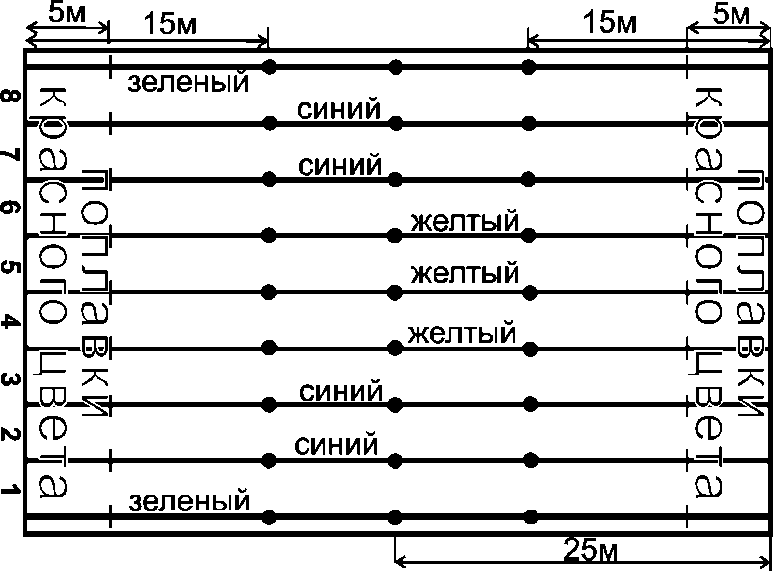 48.9. Цвет поплавков у каждого из концов дорожки на длине 5 м от торцевых стенок бассейна должен быть КРАСНЫМ. Между дорожками не должно быть более одной разделительной дорожки. Разделительные дорожки должны быть жестко закреплены и выдерживать натяжение 1-1,2 кН.48.10. 15-метровая отметка с обоих сторон разделительных дорожек должна быть обозначена отличным цветом от окружающих эту отметку поплавков. В 50-ти метровых бассейнах 25-ти метровая отметка должна быть обозначена отличным цветом поплавков.48.11. Таблички, изготовленные из мягкого материала, с обозначением номера дорожек можно устанавливать на разделительных дорожках у стартовых и поворотных сторон бассейна.48.12. Маркировка разделительных дорожек и маркировка бассейна – в соответствии с рисунком.Статья 49. Стартовые тумбочки49.1. Стартовые тумбочки должны быть изготовлены из твердого материала и не обладать пружинящими свойствами. Высота стартовых тумбочек над уровнем воды – от 0,5 до 0,75 м. Площадь поверхности – не менее 0,5х0,5м. Поверхность должна быть покрыта нескользким материалом. Максимальный угол наклона не может быть более 10о. 49.2. Стартовая тумбочка может иметь регулируемую колодку для упора пятки. Может быть использована специальное устройство для старта при плавании на спине. Тумбочки должны быть сконструированы так, чтобы у спортсмена была возможность захватывать их края спереди или с боков для скоростного старта. Если толщина стартовой платформы превышает 0,04 м, рекомендуется срезать ее, по крайней мере, на ширине 0,1 м с каждой боковой стороны и на ширине 0,4 м с передней стороны до толщины 0,03 м от поверхности платформы. По обеим сторонам стартовых тумбочек для скоростного старта могут быть также установлены поручни.49.3. Для старта при плавании на спине должны быть установлены вертикальные и горизонтальные поручни на высоте от 0,3 до 0,6 м над поверхностью воды, как в горизонтальной, так и в вертикальной плоскости. Они должны быть параллельны стенке бассейна и не должны выступать за верхний ее край. 49.4. Глубина бассейна на расстоянии от 1,0 до 6,0 м от стенки, где установлены стартовые тумбочки, должна быть не менее 1,35 м. Электронные датчики для регистрации старта могут быть установлены под тумбочками, при этом цифры на них не должны пульсировать и должны быть неподвижны при старте на спине.49.5. Нумерация. Каждая стартовая тумбочка должна иметь ясно видимый, отчетливый номер на всех четырех сторонах. Рекомендуется, чтобы дорожка № 0 была справа, если стоять лицом к дистанции на стартовой стороне, за исключением 50м дистанций, когда старт производится с противоположной – поворотной стороны бассейна.Статья 50. Иные требования к оборудованию бассейна50.1. Указатели для поворотов на спине (шнуры с флажками) растягивают поперек бассейна на расстоянии 5,0 м от каждой стороны бассейна на высоте 1,8 м от поверхности воды. Разметка должна быть сделана по обеим сторонам бассейна, а если возможно, то и на каждой разделительной дорожке, на расстоянии 15 м от каждой торцевой стороны бассейна.50.2. Специальное устройство для старта при плавании на спине должно быть использовано следующим образом:- устройство должно прилегать к стенке бассейна на расстоянии 4 см выше и 4 см ниже уровня поверхности воды;- длина устройства должна быть не менее 65 см;- высота устройства должна быть 8 см, ширина – 2 см, угол наклона – 10 градусов.50.3. Шнур фальстарта, может быть, натянут между неподвижными стойками поперек бассейна на высоте не менее 1,2 м от поверхности воды на расстоянии 15,0 м от стартовой стороны. Он должен иметь быстродействующий механизм расцепления. При срабатывании шнур должен четко накрывать все дорожки.50.4. Температура воды должна быть 25-28оС. Уровень воды во время соревнований должен поддерживаться постоянным, без видимого движения. 50.5. В целях соблюдения санитарно-гигиенических норм, разрешается приток и слив воды, которые не должны создавать видимого течения или турбулентности воды.50.6. Освещение – интенсивность освещения на стартовом плоту и поворотной стороне бассейна должна быть не менее 600 люкс. В целях улучшения качества показа соревнований во время телевизионных и интернет-трансляций в формате FHD и UHD рекомендуется увеличение интенсивности освещения до 1500 люкс.50.7. Разметка дорожек на дне бассейна 50.7.1. Посредине каждой дорожки должна быть линия темного контрастного цвета шириной	 от 0,2 до 0,3 м, длиной 	46,0 м для 50-метрового бассейна и 21,0 м для 25-метрового бассейна.50.7.2. На расстоянии 2,0 м от торцевых стенок бассейна продольная линия дорожки должна заканчиваться поперечной линией, той же ширины, что и продольная линия, и длиной 1,0 м. Линии цели должны быть нанесены на торцевых стенках бассейна или на контактных щитах в центре каждой дорожки и иметь ту же ширину, что и линии на дне. Они должны идти непрерывной полосой от края ванны до ее дна. Поперечные линии длиной 0,5 м должны быть нанесены на 0,3 м ниже поверхности воды, измерение производится от центральной точки поперечной линии.50.7.3. Для 50-метровых бассейнов, построенных после 1 января 2006г., поперечные линии длиной 0,5 м должны располагаться на расстоянии 15 м c обоих сторон бассейна. После октября 2013г. это расстояние должно быть измерено от торцевой стенки бассейна до центральной точки поперечной линии.50.8. Перегородка 50.8.1. Когда перегородка служит торцевой стенкой бассейна, она должна полностью перекрывать бассейн. Перегородка должна иметь устойчивое вертикальное основание с гладкой нескользкой поверхностью, на которую могут быть установлены контактные щиты высотой не менее 0,8м ниже уровня воды в бассейне и 0,3м выше уровня. Перегородка не должна иметь на своей стенке никаких дополнительных отверстий для разделительных дорожек, а также отверстий и щелей, в которые могут попасть пальцы рук или ног спортсмена. Конструкция перегородки должна быть такова, чтобы обеспечивать свободное передвижение по ней судей, не вызывая при этом значительного движения воды в бассейне и не создавая турбулентности воды.50.9. Счетчики отрезков дистанции 50.9.1. На дистанциях 800 и 1 500 м необходимо использовать автоматические или ручные счетчики отрезков дистанции; устройство для регистрации времени по отрезкам; суммирующий компьютер; устройство, нейтрализующее ошибочное касание; автоматический переключатель на аккумуляторное питание.50.10. Для проведения соревнований всероссийского и межрегионального статуса необходимо наличие информационного табло.50.10.1. Табло должно содержать минимум 12 строчек по 32 знака, каждый из которых может отображать как буквы, так и цифры. Минимальная высота каждого знака – 360 мм. Строчки-матрицы должны перемещаться с одной позиции на другую, иметь мигающий эффект и каждое матричное табло должно быть программируемым и оборудованным для показа анимационных заставок. Минимальные размеры табло – 7.5 м х 4.5 м.Статья 51. Система автоматической регистрации времени51.1. Автоматическая и полуавтоматическая системы регистрируют время каждого спортсмена, и определяет порядок прихода в заплыве. Порядок прихода и результат должны даваться с точностью до 0,01 сек. Блоки системы должны быть смонтированы так, чтобы не мешать выполнению стартов и поворотов спортсменами и не препятствовать сливу воды.51.2. Система автоматической регистрации времени:- должна иметь стартовое устройство, которое включается стартером. Не иметь, по возможности, открытых проводов на бортике бассейна;- воспроизводить на табло результаты всех дорожек по местам. Давать четкую цифровую информацию о результатах заплывов спортсменов по дорожкам;- иметь микрофон для устных команд стартера. Если используется стартовый пистолет, то к нему должен быть приложен датчик со световым индикатором;- микрофон и датчик должны быть связаны с громкоговорителями, расположенными в каждой стартовой тумбочке так, чтобы все спортсмены могли одновременно и с одинаковой громкостью слышать команду стартера и стартовый сигнал.51.3. Полуавтоматическая система может быть использована как дублирующая система автоматической системы регистрации. Если при этом используются три кнопки на дорожке, то каждая из кнопок управляется отдельным судьей-хронометристом (в этом случае судьи на финише не требуются).Статья 52. Контактные щиты для автоматической системы регистрации времени52.1. Минимальные размеры контактных щитов – 2,4 х 0,9. Толщина должна быть 0,01 м при сомкнутых контактах (когда регистрируется остановка времени). Щит установлен таким образом, что находится на 0,3 м выше и на 0,6 м ниже уровня воды. Датчики каждой дорожки должны иметь независимое подсоединение и индивидуальный контроль. Поверхность щитов должна иметь яркую окраску и иметь разметку, соответствующую разметке торцевым стенкам бассейна.52.2. Установка. Контактные щиты крепятся неподвижно к стенке бассейна в центре каждой дорожки. Они могут быть съемными и устанавливаться только на время соревнований.52.3. Чувствительность щита должна быть такой, чтобы он не реагировал на водные буруны, но был чувствителен к легкому касанию рукой. Верхний край щита должен иметь такую же чувствительность.Разметка щита должна согласовываться с разметкой стенок бассейна с тем, чтобы накладываться на существующую разметку бассейна. Края щита по всему периметру должны иметь черную кайму шириной 0,025м.52.4. Безопасность. Щиты должны исключать возможность удара электрическим током и не должны иметь острых кромок.52.5. При использовании полуавтоматической системы регистрации времени финиш должен регистрироваться нажатием кнопки судьей-хронометристом при финишном касании спортсменом.52.6. В минимум оборудования автоматической системы входят также следующие устройства:- печатающее устройство для выдачи информации, в которой отражается весь ход заплыва;- информационное табло для зрителей;- устройство, определяющее правильность смены этапов в эстафетном плавании с точностью до 0,01 сек. 52.7. В случае, если в бассейне установлены камеры надводной видеосъемки, видеозапись может рассматриваться как дополнение к автоматической системе регистрации передачи эстафеты. Производитель устройства, определяющего правильность передачи эстафеты, должен проинформировать о возможной погрешности измерения.52.8. В бассейне должен быть оборудован центр управления системой хронометража - комната площадью не менее 6,0 м х 3,0 м с кондиционированным воздухом, расположенный на расстоянии от 3,0 м до 5,0 м от финишной площадки во время соревнований, с беспрепятственным обзором финиша во время дистанции. Рефери должен иметь свободный доступ в центр управления в течение всех соревнований. Во всех других случаях центр должен быть недоступен для окружающих.52.9. Бассейн должен быть оборудован системой видеозаписи с регистрацией времени.52.10. Полуавтоматическая система может быть использована в соответствии со статьей 51.3.РАЗДЕЛ VI. Технические правила проведения соревнований по плаванию на открытой водеСтатья 53. Общие требования, изложенные в разделе I настоящих Правил, должны применяться во время проведения всех соревнований на территории Российской Федерации по плаванию на открытой воде. Статья 54. Требования к месту проведения соревнований54.1. Соревнования по плаванию на открытой воде проводятся на следующих дистанциях: 25 км и более, 16 км, 10 км, 7,5 км, 5 км, 3 км, эстафетном плавании 4 х 1250 м «смешанная». 54.2. Трасса должна быть проложена в местах со слабым течением или небольшими приливами, вода может быть как пресной, так и соленой.54.3. Водная среда в месте проведения соревнований должна быть сертифицирована соответствующими органами на предмет соответствия для плавания и отсутствие в ней вредных примесей.54.4. Минимальная глубина воды в любой точке трассы должна быть 1,40 м.54.5. Минимальная температура воды должна быть 16оС, а максимальная температура 31оС. Температура воды измеряется в день соревнований, за 2 часа до старта, в середине трассы на глубине 40 см. Контроль температуры воды производится комиссией, в состав которой входят главный рефери/рефери, представитель оргкомитета и один тренер от присутствующих команд, назначенный на техническом совещании.54.6. Судья по безопасности проводит периодический контроль температуры воды в течение проводимой соревновательной сессии для участников мероприятия. 54.7. Все места поворотов/изменения трассы должны быть четко обозначены. Поворотные буи, которые отмечают изменения трассы, должны отличаться по цвету от направляющих буев.54.8. Лодка или платформа с обозначениями, на которой располагается судья на повороте, должна находиться во всех точках изменения трассы и таким образом, чтобы не препятствовать спортсменам, видеть точку поворота.54.9. Все платформы для питания спортсменов, поворотные буи и лодки судей на повороте должны быть надежно закреплены и не совершать движений под воздействием приливов, ветра или других факторов.54.10. Финишный створ должен быть обозначен ограничительными дорожками яркого цвета.54.11. Линия финиша должна быть четко обозначена и иметь вертикальную финишную стенку.54.12. За один день до начала первой дистанции соревнований назначается техническое совещание, на котором должны присутствовать все представители команд. На техническом совещании судьи ГСК обязаны ознакомить представителей команд с:- схемой трассы и всеми ее особенностями;- приливами, течениями и другими условиями места расположения трассы:- водной флорой и фауной (при ее наличии);- погодными условиями;- температурой воды;- качеством воды;- планом эвакуации в случае возникновения чрезвычайной ситуации;- планом безопасности;- расположением спасательных судов на трассе;- пунктом эвакуации для сошедших с дистанции спортсменов, оказываемой медицинской помощью и доступностью стационарного лечения;- сигналом о помощи;- другой необходимой информацией.54.13. Непосредственно перед началом процедуры выхода спортсменов на старт каждой из дистанций главный рефери и рефери заплыва проводят краткий инструктаж (Брифинг), обязательный для всех спортсменов, стартующих в этом заплыве. В Брифинге принимают участие только спортсмены, стартующие в этом заплыве. Брифинг включает в себя:- представление участникам заплыва главного рефери и рефери заплыва;- краткое напоминание участникам трассы заплыва, количество и направление поворотов на дистанции, цвет и маркировку буев, правильные способы их прохождения; - информацию о температуре воды и воздуха в настоящий момент;- краткое напоминание участникам заплыва о соблюдении правил «честной игры» и обязательной ответственности (желтый и красный флаги) в случае нарушения правил;- краткое напоминание участникам заплыва о необходимости остановки и поднятия руки как сигнала об эвакуации с трассы в случае невозможности продолжения заплыва спортсменом;- краткое пояснение о плане эвакуации спортсменов с соревновательной трассы в случае возникновения ЧС (изменения погодных условий, угрожающих безопасности участников соревнований, остановка соревнований, а также непредвиденных обстоятельств, угрожающих безопасности, жизни и здоровью спортсменов); - ответы на вопросы (если таковые имеются) со стороны участников заплыва;- другая информация, которую главный рефери заплыва сочтет необходимым сообщить спортсменам в данный момент.54.14. Обеспечение безопасности участников соревнований непосредственно во время заплывов возлагается на службы Министерства Российской Федерации по делам гражданской обороны, чрезвычайным ситуациям и ликвидации последствий стихийных бедствий (МЧС): - Государственную инспекцию по маломерным судам (ГИМС);- Водолазную службу МЧС.Соблюдение всеми участниками соревнований правил безопасности в акватории проведения соревнований безусловно прерогатива ГИМС и Водолазных служб. Обеспечение безопасности на берегу возлагается на региональное (муниципальное) подразделение Министерства внутренних дел Российской Федерации и задействованные ОПС иные службы безопасности.Статья 55. Старт55.1. Выход на старт. Участие в соревнованияхДля соревнований в открытой воде, при температуре воды ниже 18оС использование гидрокостюма обязательно. Гидрокостюмы как для мужчин, так и для женщин должны полностью закрывать туловище, спину, плечи и колени. Они не должны выходить за пределы шеи, запястий и лодыжек. Использование гидрокостюма не допускается на соревнованиях по плаванию на открытой воде с температурой воды 18°C и выше.Все спортсмены обязаны стартовать в плавательных шапочках. Спортсмены, принимающие старт в гидрокостюмах, должны быть одеты в однотонные шапочки светлых оттенков.Участники каждой эстафетной команды должны иметь шапочки одного цвета.55.2. Все соревнования по плаванию на открытой воде начинаются, когда все спортсмены находятся на стартовой платформе или в воде, имеющей такую глубину, с которой можно начать плавание по звуку стартового сигнала.55.3. При старте со стартовой платформы, спортсмен должен занять место, доставшееся ему по жребию.55.4. В соответствии с количеством поданных заявок, соревнования должны разделяться на мужские и женские заплывы. При применении гандикапа (разницы во времени между стартом первого и последующих заплывов), мужские заплывы всегда предшествуют женским. Размер гандикапа устанавливает ОПС.55.5. Линия старта должна быть четко обозначена специальными средствами над поверхностью воды, либо временным приспособлением на поверхности воды, которое затем убирается.55.6. Главный рефери, поднятым над головой флажком и короткими свистками, дает знать о приближении старта и жестом вытянутой к стартеру руки с флажком показывает, что спортсмены теперь находятся под контролем стартера.55.7. Стартер располагается на такой позиции, чтобы его было хорошо видно всем участникам соревнований.55.8. По команде стартера «На старт» участники соревнований должны принять стартовое положение, когда, используется стартовая платформа, хотя бы одна нога должна находиться на передней части платформы. Если стартовая платформа не используется, все спортсмены должны встать вдоль стартовой линии.55.9. Стартер дает стартовый сигнал, когда он считает, что все спортсмены готовы. Стартовый сигнал должен быть как звуковым, так и визуальным.Если, по мнению главного рефери один из спортсменов получил нечестное преимущество на старте, провинившийся спортсмен получает желтый или красный флаг.55.10. Все лодки сопровождения должны находиться за линией старта и не мешать старту спортсменов, а в случае, если команда лодки сопровождения забирает спортсмена из воды, она должна маневрировать так, чтобы не мешать основной массе плывущих спортсменов.55.11. Независимо от того, стартуют ли мужчины и женщины одновременно или в разных заплывах, эти заплывы в любом случае должны считаться отдельными видами соревнований.Статья 56. Прохождение дистанции56.1. Все соревнования по плаванию на открытой воде проводятся вольным стилем. Спортсмены должны проплыть всю дистанцию, пройти все повороты и придерживаться общего направления трассы.56.2. Судья на дистанции должен дать указание спортсмену, который, по его мнению, приобретает преимущество, следуя в створе лодки сопровождения, выйти из створа. Лодки сопровождения должны маневрировать так, чтобы не плыть перед спортсменом, создавая ему преимуществ, а также не создавать препятствий другим спортсменам.56.3. Экипаж лодки сопровождения должен стараться соблюдать постоянное положение по отношению к сопровождаемому спортсмену, и чтобы спортсмен находился впереди или на уровне середины борта лодки сопровождения.56.4. Стояние на дне во время прохождения трассы не влечет за собой дисквалификации, если спортсмен стоит, а не идет или не отталкивается ногами от дна.56.5. Спортсмен не должен получать никакой помощи, используя закрепленные или движущиеся объекты, и не должен намеренно касаться лодок сопровождения или их экипажа, плота кормления, а также намеренно удерживать в руках приспособления для кормления (до, после и во время процедуры кормления). Экипаж лодок сопровождения в свою очередь также не может касаться спортсмена. 56.6. Оказание медицинской помощи судьей по медицине (заместителем главного судьи) в экстренных случаях не влечет за собой дисквалификацию спортсмена по причине «намеренного контакта».56.7. Экипаж лодки сопровождения включает: судью, лицо, сопровождающее спортсмена, и минимальный состав команды для технического обслуживания лодки сопровождения.56.8. Технологии, такие как беспилотные летательные аппараты, GPS-трекинг, биомедицинские датчики или устройства, которые регистрируют кровяное давление, температуру тела, частоту ударов, частоту дыхания и т.д. через транспондер разрешены, если они одобрены World Aquatic. Технология может передавать такую информацию, но не выступать в качестве приемника, дающего преимущество участнику соревнований, такими, как «умные очки», слуховые аппараты и тому подобное. Спортсменам не разрешается применять или использовать 
какие-либо приспособления для увеличения скорости, выносливости или плавучести. Спортсмены могут использовать одобренный World Aquatic плавательный костюм, плавательные очки, максимум 2 шапочки, зажим для носа и «беруши».56.9. Спортсменам разрешается использовать мазь или другое защитное покрытие для тела в умеренных количествах, по мнению главного рефери. 56.10. Не разрешается нахождение в воде постороннего лица для лидирования.56.11. Представителям спортсменов разрешается инструктировать и наставлять спортсменов, когда они находятся на плоту питания или в лодке сопровождения. Не разрешается подавать сигналы свистками, использовать ненормативную лексику, а также явно или косвенно оскорблять других спортсменов, тренеров и представителей спортсменов.56.12. Во время принятия пищи спортсмен может вести себя в соответствии с пунктом 54.13 настоящей статьи.56.13. С платформы для питания нельзя сбрасывать никакие предметы, включая контейнеры для питания спортсменов. Спортсмены должны получать контейнеры для питания либо из рук сопровождающих лиц с платформы для питания, либо при помощи удочки.56.14. Длина удочек для питания не должна превышать в развернутом состоянии 5 метров. Никакие предметы, такие как веревка или проволока, не могут быть привязаны к оконечности удочки. На ней может находиться только флаг – идентификатор команды спортсмена, при этом его размер не может превышать 30см х 20см.56.15. На всех дистанциях существуют ограничения по времени финиша (лимит времени), которое отсчитывается от времени первого финишировавшего спортсмена.56.16. Лимит времени составляет для дистанций 3 км и 5 км – 15 минут, для дистанции 7,5 км – 22 минуты 30 секунд, для дистанции 10 км – 30 минут, для дистанции 16 км – 60 минут, для дистанции 25 км – 75 минут, свыше 25 км – 120 минут.56.17. Спортсмены, не завершившие прохождение дистанции в указанное время, должны выйти из воды, кроме тех случаев, когда главный рефери разрешает спортсменам закончить прохождение дистанции, но очки ему при этом не начисляются и призы не вручаются.Статья 57. Финиш57.1. Зона, ведущая к финишной системе, должна быть четко отмечена рядами буев, расстояние между которыми сужается по мере приближения к финишной панели. Лодки сопровождения, за исключением лодок, имеющих на это специальное разрешение, не имеют права заходить в финишный створ и пересекать путь спортсменам перед входом в финишный створ.57.2. Финишная система должна по возможности представлять собой вертикальную стенку шириной 5 метров, закрепленную на плавучих средствах, чтобы не подвергаться воздействию ветра, прилива и не двигаться при ударе спортсмена во время финиша. Финиш должен сниматься и записываться на видео с обеих сторон с замедленным показом и воспроизведением с указанием времени.57.3. Когда используется автоматическая система регистрации времени в соответствии со статьей 27., обязательно дополнительное оборудование к системе, позволяющее использование микрочиповых передатчиков для регистрации отрезков времени при прохождении спортсменами дистанции. Технология использования микрочиповых передатчиков обязательна при проведении чемпионатов мира и Олимпийских игр, чемпионатов и первенств России. Время при использовании микрочиповых передатчиков регистрируется, с точностью до 0,1 сек. Финальные места определяются главным рефери на основании отчета судей на финише и видео съемки финиша.57.4. При прохождении дистанции спортсмен обязан носить на каждом запястье микрочиповый передатчик. Если спортсмен теряет передатчик, судья на трассе или другой уполномоченный судья немедленно сообщают об этом Главному рефери, который дает указание судье выдать новый передатчик. Спортсмен, закончивший дистанцию без одного или двух микро чиповых передатчиков, будет дисквалифицирован.57.5. Когда на финише соревнований по плаванию на открытой воде используется вертикальная стенка, спортсмены во время финиша должны дотронуться до этой вертикальной стенки. Спортсмен, который при финише не дотронулся до вертикальной стенки, должен быть дисквалифицирован.57.6. Судьи на финише и судьи-хронометристы должны располагаться таким образом, чтобы все время наблюдать за финишем. Зона, в которой они располагаются, должна использоваться исключительно для судей на финише и судей-хронометристов.57.7. Необходимо приложить все усилия, чтобы представитель, сопровождающий спортсмена, мог вовремя покинуть лодку сопровождения и встретить спортсмена, когда он выходит из воды.57.8. При выходе из воды, спортсменам может понадобиться помощь. 
До спортсмена можно дотрагиваться или помогать ему только, если явно видно, что ему нужна помощь или по его личной просьбе.57.9. Представитель медицинской группы должен осмотреть спортсмена при выходе из воды. При прохождении осмотра, спортсмену должен быть предоставлен стул.57.10. После медицинского осмотра, спортсмену должны быть предоставлены возможности для восстановления.Статья 58. Эстафетное плавание 58.1. Каждый спортсмен должен проплыть расстояние в 1250 м.58.2. Спортсмены могут плыть в любой последовательности, но один спортсмен может проплыть только один отрезок общей дистанции.58.3. Все эстафетные команды стартуют одновременно.58.4. Стартовый номер на стартовой платформе определяется по жеребьевке.58.5. Должна быть организована зона передачи эстафеты размером минимум 5 метров шириной.58.6. При передаче эстафет следующий спортсмен должен находиться в воде на стартовой линии, держась за платформу. При передаче эстафет должен быть видимый контакт спортсмена, передающего эстафету и спортсмена, принимающего эстафету.58.7. Спортсмены, принимающие эстафету, могут войти в зону передачи эстафеты, увидев, что спортсмен его команды приближается к зоне передачи эстафет, спортсмен, передавший эстафету, должен выйти из этой зоны сразу после передачи эстафеты (касания рукой предыдущего спортсмена). 58.8. Спортсмены одной команды должны иметь одинаковые по цвету и стилю шапочки.58.9. Команда эстафетного заплыва должна состоять из 4 спортсменов (2 мужчин и 2 женщин). Только спортсмены, заявленные на индивидуальные дистанции, могут участвовать в командном эстафетном заплыве. Каждый спортсмен может участвовать только в одном командном эстафетном заплыве.58.10. Команда эстафетного заплыва на первенствах должна состоять из 4 спортсменов (2 юношей и 2 девушек).  58.11. Командные эстафеты на первенствах проводятся в возрастных группах 14-16 лет и 14-19 лет.58.12. Каждый спортсмен может участвовать только в одном командном эстафетном заплыве.Статья 59. Процедура дисквалификации59.1. Если, по мнению главного рефери или других рефери, какой-либо спортсмен или его представитель, в том числе и на плоту кормления, или экипаж лодки сопровождения создают спортсмену преимущества, нарушая правила или вступают в намеренный контакт со спортсменом, применяется следующая процедура:- 1 нарушение: поднимаются желтый флаг и карточка с номером спортсмена, чтобы показать спортсмену, что он нарушает Правила;- 2 нарушение: рефери поднимает красный флаг и карточку с номером спортсмена, чтобы показать и проинформировать спортсмена, что он нарушил Правила второй раз. За это спортсмен дисквалифицируется. Он должен немедленно выйти из воды, сесть в лодку сопровождения и больше не принимать участия в соревновании.59.2. Если, по мнению главного рефери/рефери, действия спортсмена или его представителя, или экипажа лодки сопровождения являются «неспортивными» или нарушение является грубым, когда спортсмен препятствует прохождению дистанции другим спортсменам или проявляет агрессию к другим в устной или в физической форме, главный рефери должен немедленно дисквалифицировать этого спортсмена, при этом главный рефери показывает красный флаг, независимо от того, был ли до этого показан ему жёлтый флаг. Спортсмен должен немедленно выйти из воды, сесть в лодку сопровождения и больше не принимать участия в соревновании.Статья 60. Отмена соревнований при чрезвычайной ситуации60.1. В случае отмены соревнований на дистанции 10 км или менее, повторный старт на полную длину дистанции назначается при первой представившейся возможности.60.2. В случае отмены соревнований на дистанции более , результаты регистрируется на момент отмены соревнований и передаются главному рефери. Если соревнования длились менее 3-х часов, то повторный старт на полную длину дистанции назначается при первой представившейся возможности. Если на момент отмены соревнования длились более 3-х часов, но результаты на момент отмены являются окончательными.Статья 61. Состав судейской коллеги и обязанности судей (плавание на открытой воде)61.1. Для проведения официальных соревнований по плаванию на открытой воде должно быть назначено следующее минимальное количество судей:- технический делегат – 1 чел. (для соревнований всероссийского и межрегионального статуса) - главный рефери (один на дистанцию);- рефери (минимум 2 чел., дополнительные рефери назначаются 
в зависимости от количества спортсменов);- главный судья – 1 чел.;- старший судья – хронометрист – 1 чел.; - судьи–хронометристы – 2 чел.; - старший судья на финише – 1 чел.;- судьи на финише – 2 чел.;- судья по безопасности (заместитель главного судьи) – 1 чел.;- судья по медицине (заместитель главного судьи) – 1 чел.;- судья по дистанции (заместитель главного судьи) – 1 чел.;- судьи сопровождения (по одному на каждого участника) на дистанциях свыше 10 км;- судьи при участниках – 3 чел.- судьи на повороте – 1чел. на каждый поворот;- судья на плоту питания – 1 чел. (когда используется 1 плот питания);- стартер – 1 чел.;- судья-информатор - 1 чел.;- главный секретарь – 1чел.;- заместитель главного секретаря – 1 чел.;- секретарь – 1 чел. или более в зависимости от количества заявленных спортсменов.61.2. Один судья не может исполнять обязанности одновременно на двух и более должностях. Он может выполнять обязанности на другой должности только после того, как выполнил все свои обязанности на предыдущей должности.61.3. Технический делегатТехнический делегат исполняет обязанности, изложенные в статье 26 настоящих правил с учетом специфики места проведения и применительно к условиям проведения соревнований по плаванию на открытой воде в открытом водоёме.61.4. Главный судья61.4.1. Главный судья в дополнение к исполняемым обязанностям, изложенными в п. 28.2. статьи 28. настоящих правил, должен:- перед началом соревнований должен проверить каждого судью, которого назначил главный рефери на определенное место и убедиться, что все судьи, необходимые для проведения соревнования, находятся на своих местах;- за 15 минут до запланированного времени старта принимает доклады заместителей главного судьи по дистанции и безопасности, судьи при участниках и информирует главного рефери о готовности к проведению заплыва; - проводит расстановку и размещение (жеребьевку) судей заплыва по соответствующим лодкам сопровождения; - в случае возникновения неблагоприятных погодных условий для проведения соревнований и с учетом докладов заместителей по безопасности и медицине, главный судья вправе принять решение о переносе или отмены мероприятия.61.5. Заместитель главного судьи по безопасности61.5.1. Несёт ответственность перед главным судьей за все аспекты безопасности при проведении соревнований.61.5.2. Проверяет всю трассу, особенно линии старта и финиша, и должен убедиться в безопасности трассы и отсутствии на ней препятствий.61.5.3. Обеспечивает наличие достаточно мощных спасательных лодок для поддержки лодок сопровождения во время соревнований.61.5.4. В случае возникновения, по их мнению, неблагоприятных погодных условий для проведения соревнований, по согласованию с заместителем главного судьи по медицине, должны об этом незамедлительно информировать главного судью и главного рефери, и дать рекомендации о способах проведения соревнований, об изменениях трассы или отмены мероприятия.61.6. Заместитель главного судьи по медицине61.6.1. Несёт ответственность перед главным рефери за все медицинские аспекты проведения соревнований, в том числе за состояние здоровья спортсменов, допущенных к соревнованиям. 61.6.2. Организует работу медицинских работников, волонтеров, привлеченных в этих целях. Отвечает за организацию мест (палатки) в непосредственной близости к старту/ финишу по оказанию первой помощи нуждающимся, оснащения их необходимым инвентарем и индивидуальными средствами (одеяла, согревающие напитки и др.).61.6.3. Координирует работу с бригадами «Скорой помощи», в случае необходимости обеспечивает немедленную доставку пострадавших в лечебные учреждения.61.7. Заместитель главного судьи по дистанции61.7.1. Несёт ответственность перед руководящим комитетом за соблюдение утвержденного плана трассы при прохождении его спортсменами.61.7.2. Обеспечивает, чтобы линии старта и финиша были правильно размечены, всё необходимое оборудование установлено и подключено.61.7.3. До начала соревнований обеспечивает правильность обозначений точек изменения трассы и проверяет наличие судей на повороте.61.7.4. Вместе с главным рефери/рефери и судьёй по безопасности проводит инспекцию трассы и её разметку.61.7.5. Обеспечивает нахождение судей на повороте на своих местах перед стартом и докладывает об этом главному рефери.61.8. Главный рефери61.8.1. Главный рефери полностью контролирует работу судей, назначенных для проведения заплыва, и руководит ими., утверждает их назначение и инструктирует по всем вопросам, относящимся к соревнованиям. Он должен гарантировать соблюдение всех правил и решений World Aquatics и Федерации, совместно с главным судьей принимать решение по вопросам, возникающие при проведении соревнований, окончательное урегулирование которых не оговорено в Правилах.61.8.2. Главный рефери может вмешиваться в ход соревнований на любой стадии с целью соблюдения настоящих Правил, рассматривать и выносить решения по всем протестам в ходе соревнований.61.8.3. Принимает окончательное решение, в случае расхождения мнения судей на финише и зарегистрированного времени, показанного спортсменом на финише.61.8.4. В случае возникновения чрезвычайных ситуаций, которые могут угрожать безопасности спортсменов и судей, по согласованию с заместителем главного судьи по безопасности имеет право остановить соревнование.61.8.5. Имеет право дисквалифицировать любого спортсмена за нарушение правил, которое он видел лично или на которое ему указали другие уполномоченные на это судьи.61.8.6. Проверяет наличие на своих местах всех необходимых для проведения соревнований судей. Он может заменить любого судью, если тот отсутствует, не в состоянии работать или не справляется со своими обязанностями. Он может назначить дополнительных судей, если сочтет это необходимым.61.8.7. Получает информацию по количеству спортсменов, принимающих участие в заплыве на данной дистанции от судьи при участниках и главного секретаря, а также информацию о количестве спортсменов, завершивших заплыв.61.8.8. По окончанию презентации всех спортсменов, приглашенных на старт, главный рефери должен, при помощи поднятого флажка и коротких свистков, подать сигнал участникам заплыва о занятии ими стартовых позиций. По мере готовности спортсменов к старту, указывает флажком на стартера, разрешая ему подачу стартового сигнала.Главный рефери должен:- полностью контролировать работу всех судей и руководить ими, утверждать их назначение и инструктировать по всем специальным вопросам или особенностям правил, относящихся к соревнованиям. Главный рефери должен гарантировать соблюдение всех правил и решений Федерации и решать все вопросы, возникающие при проведении соревнований, окончательное урегулирование которых так или иначе не оговорено в правилах;- принимать решение, если решение судей на финише и зарегистрированное время не совпадают;- подавать сигнал спортсменам участникам соревнований при помощи поднятого флажка и коротких свистков о приближении старта и, при готовности спортсменов, указать флажком на стартера, указывая, что соревнования могут стартовать;- дисквалифицировать любого участника соревнований за нарушение правил, которое он видел лично или на которое рефери указали другие уполномоченные на это судьи;- дисквалифицировать любого участника соревнований за нарушение правил, которое он видел лично или на которое рефери указали другие уполномоченные на это судьи; главный рефери может принять решение о дисквалификации после окончания прохождения дистанции; - получать рапорты по учету участников соревнований спортсменов перед началом соревнований и после окончания соревнований от судьи при участниках, секретаря, судьи на дистанции и судьи по безопасности.61.9. Рефери61.9.1. Рефери имеет право вмешиваться в ход соревнований на любой стадии с целью соблюдения настоящих Правил. 61.9.2. Рефери докладывает главному рефери о любых нарушениях Правил, которые видел лично.61.9.3. Определяет каждому судье сопровождения лодку и инструктирует судей об их обязанностях.61.10. Главный секретарь61.10.1. Главный секретарь, в дополнение к исполняемым обязанностям, изложенным в пункте 26.4. статьи 26. настоящих Правил, должен:61.10.2. Требовать предоставления оригиналов страховых полисов всеми участниками, заявленными на соревнования.61.10.3. Вносить результаты в судейский протокол, записывать сошедших с дистанции спортсменов и вести подсчет командных результатов.61.10.4. Собирать у каждого судьи заполненные бланки с результатами и определять итоговое распределение мест, которое должно быть передано непосредственно главному рефери.61.10.5. Готовить все материалы и документацию для проведения соревнований (принимать заявки, проводить жеребьевку номеров, готовить стартовый протокол), выпускать итоговые и текущие результаты соревнований, составлять технический отчет о соревнованиях.61.10.6. Нести ответственность за правильное оформление документации соревнований. С разрешения главного рефери давать информацию о соревнованиях представителям прессы.61.11. СтартёрПо мере готовности спортсменов к старту и получению условного сигнала от главного рефери даёт стартовый сигнал.61.12. Старший судья – хронометрист61.12.1. Назначает не менее 2 судей-хронометристов на позиции старта и финиша и руководит их работой.61.12.2. Проводит сверку часов, чтобы все могли синхронизировать свои секундомеры (часы) с официальным хронометром соревнований, по меньшей мере, за 15 минут до начала соревнований.61.12.3. Собирает с каждого судьи-хронометриста зарегистрированное время для каждого участника соревнований и, при необходимости, проверяет точность их секундомеров.61.14. Судья–хронометрист61.14.1. Регистрирует время каждого спортсмена, пересекающего промежуточный финиш и заканчивающего дистанцию. Секундомеры должны иметь память минимум на 100 промежуточных результатов.59.14.2. Включает свои секундомеры по стартовому сигналу и останавливает их только по указанию старшего судьи-хронометриста.61.14.3. После финиша регистрирует время и номер спортсмена на карточке и передаёт её старшему судье-хронометристу.Примечание: когда используется система автоматической регистрации времени, все равно необходимо дополнительно использовать ручное время.61.15. Старший судья на финише61.15.1. Распределяет судей на финише по местам.61.15.2. Регистрирует любое решение главного рефери и информирует участников о нем во время соревнований.61.15.3. По окончания заплыва собирает с каждого судьи на финише подписанный ими «Лист результатов» с указанием порядкового номера (занятого места) финишировавшего спортсмена и информацию направляет непосредственно главному рефери.61.15.4. Регистрирует после каждого круга дистанции место каждого спортсмена.61.15.5. По окончании заплыва собирает с каждого судьи сопровождения их замечания, возникшие в ходе прохождения спортсменами трассы, итоговую информацию, направляет непосредственно главному рефери.61.16. Судья на финише61.16.1. Регистрирует после каждого круга дистанции промежуточное место, занятое каждым спортсменом.61.16.2. Место работы судьи должно быть оборудовано непосредственно на линии финиша с четким обзором всей зоны финиша.Примечание: судьи на финише не могут быть судьями-хронометристами на одних и тех же соревнованиях.61.17. Судья сопровождения61.17.1. Находится в лодке сопровождения, выбранной по жребию перед стартом для наблюдения за спортсменами, которые ему определены для сопровождения во время прохождения дистанции.61.17.2. Обеспечивает соблюдение правил соревнований спортсменами во время прохождения дистанции, а в случае их нарушения, регистрирует и письменно сообщает о них главному рефери или рефери при первой представившейся возможности.61.17.3. В случае необходимости, по указанию главного рефери информировать спортсмена о превышении им установленного лимита времени, установленной для проплывания конкретной дистанции и   необходимости прекратить соревнование и выйти из воды.61.17.4. Обеспечивает, чтобы «закрепленные» за ним спортсмены соблюдали правила честной борьбы и не совершали никаких недозволенных действий по отношению к другим спортсменам и, в случае необходимости, информировать спортсмена о необходимости соблюдать минимальную допустимую дистанцию по отношению к другим спортсменам.61.18. Судьи на повороте61.18.1. Располагаются в том месте, где можно уверенно контролировать прохождение спортсменами поворота или другого изменения трассы в местах, указанных в документации и на предстартовом совещании. 61.18.2. Регистрируют любое нарушение при повороте, заносят его в регистрационный лист и сообщают о нарушении короткими свистками, а затем немедленно сообщают о нарушении главному рефери.61.18.3. Сразу после окончания соревнований передают подписанные регистрационные листы главному рефери.61.19. Судья при участниках61.19.1. Собирает и готовит спортсменов перед каждым заплывом и обеспечивает наличие средств для встречи спортсменов на финише.61.19.2. Обеспечивает получение каждым спортсменом соответствующего идентификационного номера, полученного при жеребьёвке, проверяет, чтобы у спортсменов ногти на руках и ногах были подстрижены, на теле не было никаких украшений, включая часы, браслеты.61.19.3. Перед стартом должен убедиться в том, чтобы все заявленные спортсмены присутствуют и собраны в зоне формирования заплыва.61.19.4. С равными промежутками времени информирует спортсменов и судей о времени, оставшемся до старта вплоть до последних 5 минут, когда оповещение о начале старта дается каждую минуту.61.19.5. Несёт ответственность за то, чтобы вся одежда и экипировка спортсменов, оставленные в зоне старта, были перенесены в зону финиша, и обеспечивает там их сохранность.59.19.6. Обеспечивает, чтобы все спортсмены, выходящие из воды на финише, имели необходимые средства для поддержания хорошего самочувствия, если их тренеры и врачи не присутствуют в настоящее время на месте финиша.61.20. Судья на плоту питания61.20.1. При организации плотов для питания спортсменов при прохождении ими дистанций 10 км и более, несёт ответственность за техническое состояние плота, обеспечение безопасности для находящийся на нем. Контролирует установленный порядок питания спортсменов их официальными представителями в соответствии с правилами соревнований.Примечание: количество судей на плоту питания может быть увеличено при наличии большого количества участников заплыва.61.21. СекретариатГлавный секретарь, заместитель главного секретаря и секретари, в дополнение к исполняемым обязанностям, изложенными в п.п. 26.4-26.6 статьи 26 настоящих Правил, должны:61.21.1. Регистрировать снятие спортсменов с дистанции, вносить результаты в официальные формы, вести листы награждения команд.Приложение 1АКТготовности спортивной базы к проведению мероприятия«____»__________________20___г. 	г.__________________Комиссия в составе:______________________________________________________________руководителя спортсооружения _______________________________________________________________технического делегата ВФП_______________________________________________________________главного судьи соревнованийпровели проверку готовности бассейна____________________________________к проведению «____»_______________20___г. соревнований по плаванию ____________________________________________________________________________________________________________________________________________(полное наименование соревнований)В результате установлено:1.	В бассейне в соответствии с приказом руководителя __________________________________________________________________________________и  действующего «Положения о мерах по обеспечению общественного порядка и безопасности…» имеется акт Государственной комиссии от «____»______________20____ г. о проведении технического обследования, эксплуатационной надежности и устойчивости строительных конструкций и технических систем сооружений бассейна, обеспечивающих необходимую степень безопасности зрителей, спортсменов и судей во время проведения соревнований и их эвакуации, а также документы, регламентирующие общий порядок эксплуатации бассейна при проведении спортивных соревнований (Инструкция о порядке организации и проведения массовых соревнований, схема организации движения зрителей по территории бассейна, схема расположения мест соревнований, служебных помещений, медицинского пункта, буфетов, туалетов и т.п.), а также проверено свидетельство о метрологической аттестации длины дорожек бассейна, которое действительно до «____»_______________ 20___г.2. В бассейне во время соревнований использовались/не использовались (нужное подчеркнуть) контактные щиты. Дополнительный замер дорожек при установленных контактных щитах произведен. Акт прилагается.3.	Место проведения соревнования, инвентарь, оборудование, технические, информационные устройства, средства связи, служебные помещения для нужд судейской коллегии, участников, официальных лиц, работников прессы по своему количеству и техническому состоянию соответствуют установленным нормам и Правилам соревнований.За исключением: _______________________________________________________________________________________________________________________________________________________________________________________________________________________________________________________________________(перечисляются недостатки)Обнаруженные недостатки должны быть устранены в следующие сроки: __________________________________________________________________________________и зафиксированы соответствующим актом.Обязательное приложение к Акту готовности – Контрольный лист проверки.На основании вышеизложенного проведение мероприятия РАЗРЕШАЕМПодписи:Руководитель спортсооружения (____________________________)Технический делегат ВФП (____________________________)Главный судья соревнований (____________________________)Приложение 2Обязательное приложение к Акту готовности спортивной базыКонтрольный лист проверкиПриложение 3ОТЧЕТО проведении											.__________________________________________________________________1. Сроки проведения:							2. Место проведения (субъект РФ, город):						3. Наименование спортивного сооружения:					_____4. Всего участников соревнований _____человек из ______субъектов Российской Федерации.Спортсменов _____ чел., в том числе _____ муж. _____ жен. Представителей, тренеров:       чел.  5. Возрастные категории и (или) группы спортсменов, по которым проводились соревнования:6. Количество судей (всего)_____чел., в том числе иногородних _____чел.Уровень подготовки судей по судейским категориям: МК____ ВК ___  других категорий _______.7. Состав участвующих команд (регионов), в том числе количество спортсменов, тренеров и    обслуживающего персонала:8. Уровень подготовки спортсменов:9. Принадлежность к спортивной школе:ДЮСШ:		, СДЮШОР:		, УОР:		, другие организации		 чел.10. Выполнение (подтверждение) нормативов (количество показанных результатов):МСМК:		.   МС:		.    КМС:		.   I разряд:		.   II разряд:		.III разряд:		. юношеские разряды:		.11. Количество субъектов Российской Федерации команд (перечислить территории согласно занятым местам):12. Общая оценка состояния спортивной базы, наличие и состояние спортивного оборудования и инвентаря, наличие или отсутствие электронной системы хронометража, возможности для разминки и тренировок: 																								13. Общая оценка состояния и оснащения служебных помещений - раздевалок для спортсменов, помещений для судей и других служб: 																														14. Информационное обеспечение соревнований - табло, радиоинформация, своевременность и доступность стартовых протоколов и результатов соревнований, обеспечение судейской коллегии средствами вычислительной техники и множительной аппаратурой: 																								15. Обеспечение работы средств массовой информации - места на трибунах, помещение для пресс-центра и т.д., в том числе освещение соревнования в местных СМИ (копии публикаций в СМИ прилагаются): 																					16. Количество зрителей:      человек.17. Общая оценка качества проведения соревнований - точность соблюдения расписания, объективность судейства (с указанием нарушений правил соревнований и т.д.): 																																				18. Медицинское обеспечение соревнований, в том числе сведения о травмах и других несчастных случаях: 																					19. Общая оценка качества размещения, питания, транспортного обслуживания, организации встреч и проводов спортивных делегаций, шефская работа и т.п.: 																												20. Общая оценка соблюдения мер по обеспечению безопасности при проведении соревнования: 																								21. Выводы и предложения (замечания) по подготовке и проведению соревнования: 																								Приложения: (Являются обязательными к предоставлению отчета)Главный судья 			________________ /_________________/							(подпись)          (расшифровка подписи)Главный секретарь 		________________ /________________/							(подпись)          (расшифровка подписи)«	»			20___г.			М.П.Приложение 4А К Тзамера дорожек соревновательной ванны бассейна для проведения _________________________________________________  название соревнования в период с ________ г. по ________г.Дата:_________ Комиссия в составе:_________________________ (Ф.И.О.) – технического делегата ВФП,_________________________ (Ф.И.О.) – главного судьи соревнований; _________________________ (Ф.И.О.) – уполномоченного представителя спортивного объекта ________________________________________ (должность)провела замеры дистанции 50 (25) м на __ дорожках в соревновательной ванне плавательного бассейна (официальное название спортивного объекта), (официальный адрес спортивного объекта):Замер проводился с установленными контактными щитами фирмы ________ по центру дистанции. Размеры указаны в метрах.  Для определения дистанции использовался лазерный дальномер ________________, заводской № _________.  Сертификат прилагается. Размеры соответствуют требованиям Правил вида спорта «плавания» для проведения соревнований.Ф.И.О.                                                                               ______________________Ф.И.О.                                                                              ______________________Ф.И.О.                                                                               ______________________Приложение 5КАРТОЧКА СНЯТИЯ С ДИСТАНЦИИ(только для полуфинальных и финальных заплывов)ВАЖНО: 	Отказ от участия в ФИНАЛЬНОМ или ПОЛУФИНАЛЬНОМ заплыве ДОЛЖЕН быть подан в секретариат в письменном виде в течение (30) минут по окончании предварительных заплывов, в которых был показан квалификационный результатПриложение 6ЗАЯВКА НА ЭСТАФЕТНОЕ ПЛАВАНИЕВАЖНО: 	Именная заявка на эстафетное плавание должна быть в порядке проплывания этапов в письменной форме в секретариат не позднее чем за час до начала сессии, в которой состоится данная эстафета.Приложение 7Карточка ДисквалификацииПриложение 8ПРОТЕСТПросьба заполнить ПЕЧАТНЫМИ БУКВАМИНазвание соревнований:Заполняется представителем вфп/техническим делегатомПРОТЕСТ (СТР. 2)				Сторона принятого решенияНазвание Соревнований:Приложение 9КАРТОЧКА ЗАМЕНЫ, ИСПРАВЛЕНИЯ И СНЯТИЯЗАЯВЛЕННЫЙ СПОРТСМЕН (подлежащий снятию, замене, внесению исправлений) НА КОГО МЕНЯТЕСЯ (ИЛИ ПОДЛЕЖИТ ИСПРАВЛЕНИЮ В НАПИСАНИИ)ВАЖНО:	Замены, Исправления или Снятия с дистанции не облагаются никаким штрафам, только в том случае если произведены вовремя или сражу же по окончании КОМИССИИ ПО ДОПУСКУ И/ИЛИ Совещания Представителей командПриложение 10Рекорд России и юношеский Рекорд РоссииЗаявка на установление рекордаСпособ плавания (баттерфляй, плавание на спине, брасс, вольный стиль, комплексное плавание) __________________________________________________________Дистанция_________________________________________________________	(в соответствии с официальным протоколом соревнований)Ф.И.спортсмена _____________________________________________________(в соответствии с официальным протоколом соревнований)Дата рождения (день/ месяц/ год) _____/ ____________/ _____г.Эстафетное плавание _________________________________________________Имена спортсменов указываются в порядке проплывания этаповФ.И. _________________________дата рождения ___/ ________/ ____г.Ф.И. _________________________дата рождения ___/ ________/ ____г.Ф.И. _________________________дата рождения ___/ ________/ ____г.Ф.И. _________________________дата рождения ___/ ________/ ____г.Место проведения и название соревнования _____________________________________________________________________________________________________________Дата и время подачи Заявки ____________________________________________________Фамилия / Имя / подпись представителя команды __________________________________Фамилия / Имя / подпись Технического делегата _____________________________________________________Приложение 11ФОРМА СЕКУНДОМЕТРИСТОВ/СУДЬИ НА ФИНИШЕРефери ____________Подпись _______________Время:____________Приложение 12Форма утверждения дистанции (открытая вода)В соответствии с Правилами проведения соревнований заместитель главного судьи по безопасности, заместитель главного судьи по медицине (врач) и представитель Оргкомитета соревнований проверили дистанцию до начала заплыва и подтвердили главному судье, что дистанция, безусловно соответствует всем действующим правилам проведения соревнований и является безопасной для ее использования.Номер дистанции: ______	Дистанция:	5 км		□		Пол:	М	□							10 км		□			Ж	□Дата: 						16 км		□							4 х 1250м	□___________________________		_________________________		________________________Подпись Зам. гл. судьи по безопасности                Подпись Зам. гл. судьи по медицине	                        Представитель ОргкомитетаДля служебного использования ВФП / ОПС______________		_______________		________________		_________________Дата получения		Время получения	             Кем получено			Представитель ВФПОдобрено представителем ВФП		_____________________	________________                                              			Подпись			ДатаПриложение 13Форма нарушения (открытая вода)Имя спортсмена 						Субъект РФ__________________________________________________	 ____________________________________________________ 	_______________________________	________________		М _______Ж _______
Номер спортсмена		Номер дисциплины	Дистанция		Пол
Рефери: 					Подпись рефери:_____________________________________ 		_________________________________________________Дата: 						Время фиксации нарушения: _____________________________________  		_________________________________________________ Приложение 14Форма дисквалификации (открытая вода)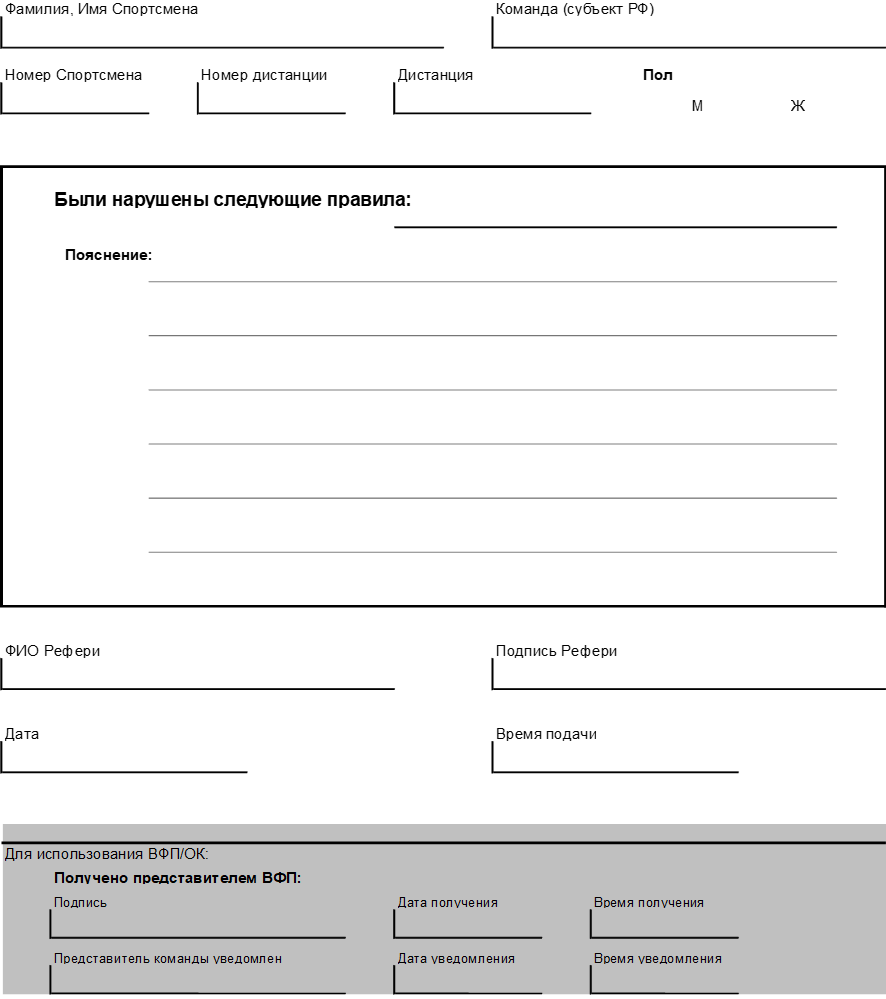 Оглавление Раздел I. Общие положения УТВЕРЖДЕНЫприказом Министерства спортаРоссийской Федерацииот 16 ноября 2023 г. № 806вольный стиль 50 мвольный стиль 50 м (бассейн 25 м)вольный стиль 100 мвольный стиль 100 м (бассейн 25 м)вольный стиль 200 мвольный стиль 200 м (бассейн 25 м)вольный стиль 400 мвольный стиль 400 м (бассейн 25 м)вольный стиль 800 мвольный стиль 800 м (бассейн 25 м)вольный стиль 1500 мвольный стиль 1500 м (бассейн 25 м)на спине 50 мна спине 50 м (бассейн 25 м)на спине 100 мна спине 100 м (бассейн 25 м)на спине 200 мна спине 200 м (бассейн 25 м)баттерфляй 50 мбаттерфляй 50 м (бассейн 25 м)баттерфляй 100 мбаттерфляй 100 м (бассейн 25 м)баттерфляй 200 мбаттерфляй 200 м (бассейн 25 м)брасс 50 мбрасс 50 м (бассейн 25 м)брасс 100 мбрасс 100 м (бассейн 25 м)брасс 200 мбрасс 200 м (бассейн 25 м)комплексное плавание 100 м (бассейн 25 м)комплексное плавание 200 мкомплексное плавание 200 м (бассейн 25 м)комплексное плавание 400 мкомплексное плавание 400 м (бассейн 25 м)эстафета 4х100 м - вольный стильэстафета 4х100 м - вольный стиль (бассейн 25 м)эстафета 4х100 м - вольный стиль - смешаннаяэстафета 4х200 м - вольный стильэстафета 4х200 м - вольный стиль (бассейн 25 м)эстафета 4х200 м - вольный стиль - смешаннаяэстафета 4х 50 м - баттерфляйэстафета 4х 50 м - брассэстафета 4х 50 м - вольный стильэстафета 4х 50 м - вольный стиль (бассейн 25 м)эстафета 4х50 м - вольный стиль - смешанная (бассейн 25 м)эстафета 4х50 м – вольный стиль - смешаннаяэстафета 4х 50 м - комбинированная (бассейн 25 м) эстафета 4х50 м – комбинированная - смешаннаяэстафета 4х50 м - комбинированная - смешанная (бассейн 25 м)эстафета 4х 50 м - на спинеэстафета 4х100 м - комбинированнаяэстафета 4х100 м - комбинированная (бассейн 25 м)эстафета 4х100 м - комбинированная - смешанная открытая вода 3 км открытая вода 3 км открытая вода 3 км открытая вода 3 км – группа открытая вода 3 км – группа открытая вода 3 км – группа открытая вода 5 км открытая вода 5 км открытая вода 5 км открытая вода 5 км – группа открытая вода 5 км – группа открытая вода 5 км – группа открытая вода 7,5 км открытая вода 7,5 км открытая вода 7,5 км открытая вода 10 км открытая вода 10 км открытая вода 10 км открытая вода 16 км открытая вода 16 км открытая вода 16 км открытая вода 25 км и более открытая вода 25 км и более открытая вода 25 км и более открытая вода – эстафете 4х1250 м – смешанная открытая вода – эстафете 4х1250 м – смешанная открытая вода – эстафете 4х1250 м – смешаннаяПредварительные и полуфинальные заплывы могут проводиться на 10 дорожках. Финальные заплывы проводятся только на 8 дорожках. В исключительных случаях (большое количество участников соревнований) финальные заплывы могут проводится на 10 дорожках. Данное решение озвучивается на совещании представителей.На всех дистанциях соревнований по плаванию любого статуса, участники распределяются следующим образом.Проверяемые вопросыДолжностьФамилияПодпись1.Наличие необходимого обслуживающего персонала сотрудников спортсооружения в кол-ве ______ чел.2.Наличие необходимых сил охраны общественного порядка3.Соответствие спортивно-технологического оборудования и инвентаря правилам соревнований4.Готовность бассейна, душевых и др. систем обеспечения. Соответствие их правилам эксплуатации и технике безопасности5.Готовность к приему зрителей (готовность трибун, путей эвакуации зрителей и участников, фойе, подъездов и т.п.)6.Готовность сотрудников и гардеробного обслуживания и самих гардеробов к приему зрителей; количество гардеробщиков ______ чел.7.Наличие (кол-во) точек общественного питания и их готовность8.Наличие контролеров-распорядителей9.Надежность конструктивных элементов зданий и сооружений10.Надежность временных подвесных конструкций и сценического оборудования11.Готовность энергетических систем и освещения12.Готовность средств связи, оповещения, табло, радиовещания, текстов на случай чрезвычайных обстоятельств и лиц, допущенных к работе у микрофона13.Готовность вентиляции и средств КИПиА14.Готовность водоснабжения и канализации15.Готовность комендантской службы16.Готовность средств пожарной безопасности 17.Наличие и готовность медперсонала в кол-ве ___ чел.18.Готовность средств хронометража к проведению соревнований19.Кол-во посадочных мест, кол-во проданных билетов20.Количество выданных пропусков, в т.ч. на автотранспортВозрастная категория (согласно ЕВСК)МужчиныЖенщиныЮниорыЮниоркиЮношиДевушки№№п./п.Команда (субъект РФ)СпортсменыСпортсменыСпортсменыТренеры и др. обсл. персонал, чел.Всего№№п./п.Команда (субъект РФ)МужчиныЖенщиныВсегоТренеры и др. обсл. персонал, чел.Всего1234…ИтогВозрастные группы в соответствии с ЕВСКВозрастные группы в соответствии с ЕВСКВозрастные группы в соответствии с ЕВСКВозрастные группы в соответствии с ЕВСКВозрастные группы в соответствии с ЕВСКВозрастные группы в соответствии с ЕВСКВсегоМужчиныЖенщиныЮниорыЮниоркиЮношиДевушкиЗМС, МСМКМСКМСI р.II р.III р.I юн.II юн.№№РегионОчки1234…№✓1Полный состав судейской коллегии с указанием выполняемых на соревновании функций (судейская категория, субъект Российской Федерации, город)☐2Итоговые протоколы (результаты) соревнований, подписанные главным судьей и главным секретарем☐3Итоги командного первенства☐4Медальный зачет☐5Медалисты по дистанциям☐6Реестр комиссии по допуску спортсменов☐7Медалисты по командам (в базе медалисты по клубам)☐8Копии публикаций в СМИ (при наличии)☐9Список спортсменов, впервые выполнивших норматив «мастер спорта России»☐10.Акт замера дорожек☐11.Согласие на обработку персональных данных☐12.Список спортсменов, не вышедших на старт☐№ дорожкиДлина (м)№ дорожкиДлина (м)0516273849КОМАНДАРегион/ Школа/клубИМЯ:ФАМИЛИЯ:№ ДИСТАНЦИИ:ДИСТАНЦИЯ И СПОСОБ ПЛАВАНИЯ:ПОЛУФИНАЛ (просьба указать)ФИНАЛ (просьба указать)ФИО Представителя команды или тренера:Подпись представителя команды или тренера:ДАТАВРЕМЯ ПОДАЧИКОМАНДАРегион/ Школа/клубИМЯ:ФАМИЛИЯ:1.2.3.4.МУЖДИСТАНЦИЯ И СПОСОБ ПЛАВАНИЯЖЕНСМЕШАНПРЕДВАРИТЕЛЬНЫЙ ЗАПЛЫВ (просьба указать)ФИНАЛ (просьба указать)ФИО Представителя команды или тренера:Подпись представителя команды или тренера:ДАТА:ВРЕМЯ ПОДАЧИ:Дистанция:Заплыв:Дорожка:Причины дисквалификации:Дата:Время подачи:Судья:Рефери:№ Дистанции:Дистанция:пол:МужЖен№ Предварительного Заплыва№ Полуфинального ЗаплываФИНАЛ  № Предварительного Заплыва№ Полуфинального ЗаплываФИНАЛ  № Предварительного Заплыва№ Полуфинального ЗаплываФИНАЛ  ПРИЧИНЫ:КОМАНДА (Регион/Школа/Клуб):Фамилия Инициалы Представителя Команды или Тренера:Подпись Представителя Команды Или ТренераДата:Время Подачи:Получено Представителем ВФП/Техническим Делегатом (время\подпись):Депозит Получен:МНЕНИЕ\РЕШЕНИЕ РЕФЕРИ: Протест удовлетворенпротест отклоненпричиныпричиныФамилия Инициалы РЕФЕРИ:Подпись РЕФЕРИ:Дата:Получено Представителем ВФП\Техническим Делегатом:Время Получения:РЕШЕНИЕ ПРИНЯТО: ДАПодлежит РассмотрениюYesНЕТАППЕЛЯЦИОНОГО ЖюриNoФамилия Инициалы Представителя Команды или Тренера:Фамилия Инициалы Представителя Команды или Тренера:Подпись Представителя Команды Или Тренера:Подпись Представителя Команды Или Тренера:Решение аппеляционного Жюри:Решение аппеляционного Жюри:Решение аппеляционного Жюри:Решение аппеляционного Жюри:Подпись аппеляционного жюриДата:Время:ЗАМЕНАИСПРАВЛЕНИЕСНЯТИЕКОМАНДАРегион/ Школа/клубИМЯ ФАМИЛИЯ МУЖДИСТАНЦИЯ И СПОСОБ ПЛАВАНИЯ ЖЕНСМЕШАН.ИМЯФАМИЛИЯ ГОД РОЖДЕНИЯМУЖДИСТАНЦИЯ И СПОСОБ ПЛАВАНИЯЖЕНСМЕШАН.Фамилия Инициалы Представителя команды или тренера:Подпись представителя команды или тренера:Дата:Открытая вода:                       Дата: …../……/…      Время:Вид программы:_________________________________________                           Мужчины             ЖенщиныПорядок на финишеНомер спортсменаВремяНЕБЛАГОПРИЯТНОЕ ВОЗДЕЙСТВИЕ НА БЕЗОПАСНОСТЬДА НЕТДАНЕТ отметитьВОДАКЛИМАТТемпература воды __________OCПогода – влажно, туман и т.д.Глубина менее 1.4m Температура – холодно, жарко и т.д.Чистота водыДождь – сильный, легкий и т.д.Приливы/теченияВетер – сильный, слабый и т.д.ГЕОГРАФИЯБЕЗОПАСНОСТЬКачество водыДостаточно людей для обеспечения безопасностиВодоросли/мусорНаличие спасательных плавсредствПрибой, рябь и т.д.Наличие оборудования для оказания первой помощиНаличие скорой помощиКоличество заявленных участниковНаличие средств связи с экстренными службамиКоличество стартовавших ________Доступ к экстренным службамДРУГОЕЗАМЕЧАНИЯМедузы и жалящие существаДругие морские обитатели (тип)Имеется естественное освещениеРЕШЕНИЕ ВФПО решении уведомленыНачинать соревнованиеПредставители командЗадержать стартПредставитель оргкомитетаОтложить стартПредставитель прессыОтмена стартаДругие (по необходимости):Отмена соревнованийПереход на запасной сценарийНарушение/причина/пояснения:ВведениеОсновные положенияТермины и определенияСпортивные дисциплиныКлассификация соревнованийКвалификационные соревнованияЗаявочный взносПротесты, апелляцииМедицинское обеспечениеОбщие требования по обеспечению безопасности участников и зрителей, недопущению злоупотреблений и домогательств к участникам. Кодекс добропорядочности.Страхование участников соревнованийРекорды мира, Европы, РоссииСпортивные санкции, применяемые к участникам за нарушения правил и противоправное влияние на результаты соревнованийАнтидопинговое обеспечениеРаздел II Требования к участникам соревнованийВозрастные группы спортсменовПрава и обязанности спортсменов, тренеров ипредставителей командИные требования к участникам соревнованийДопуск спортсменов к соревнованиямОграничения и отказ в допуске к участию в соревнованияхВозврат к соревновательной деятельности после истечения срока лишения допускаТребования к спортивной форме и рекламеРаздел III Права и обязанности организации, проводящей соревнования (ОПС)Общая информацияОбязанности организации, проводящей соревнованияПрактическое руководствоДиректор соревнованийТехнический делегатРаздел IV Технические правила проведения соревнований по плаваниюТребования к формированию судейской коллегии по плаванию.Обязанности судейЗаявки на участие в соревнованияхЗаявочный взносКомиссия по допуску к соревнованиямРаспределение спортсменов по предварительным заплывам, полуфиналам и финаламСтартВольный стильПлавание на спинеБрассБаттерфляйКомплексное плавание и комбинированная эстафетаПрохождение дистанцииХронометражПроцедура автоматической регистрации времени. Определения победителей соревнований. Подведение итогов соревнований. Награждение победителей призеров.Регистрация рекордов и высших достижений41.Протесты и апелляции42.Апелляционное жюриРаздел V Требования к месту проведения соревнований по плаванию, оснащение и оборудование бассейна43.Длина бассейна.44.Допустимые отклонения в размерах бассейна45.Стенки бассейна.46. Разделительные дорожки47.Стартовые тумбочки48.Иные требования к оборудованию бассейна49.Система автоматической регистрации времени50.Контактные щиты для автоматической системы регистрации времениРАЗДЕЛ VI Технические правила проведения соревнований по плаванию на открытой воде51.Общая информация52.Требования к месту проведения соревнований53.Старт54.Прохождение дистанции55Финиш56Эстафетное плавание57Процедура дисквалификации58Отмена соревнований при чрезвычайной ситуации59Состав судейской коллегии и обязанности судей (плавание на открытой воде)60Приложения